一、建设项目基本情况二、建设项目工程分析三、区域环境质量现状、环境保护目标及评价标准四、主要环境影响和保护措施五、环境保护措施监督检查清单六、结论附表建设项目污染物排放量汇总表注：⑥=①+③+④-⑤；⑦=⑥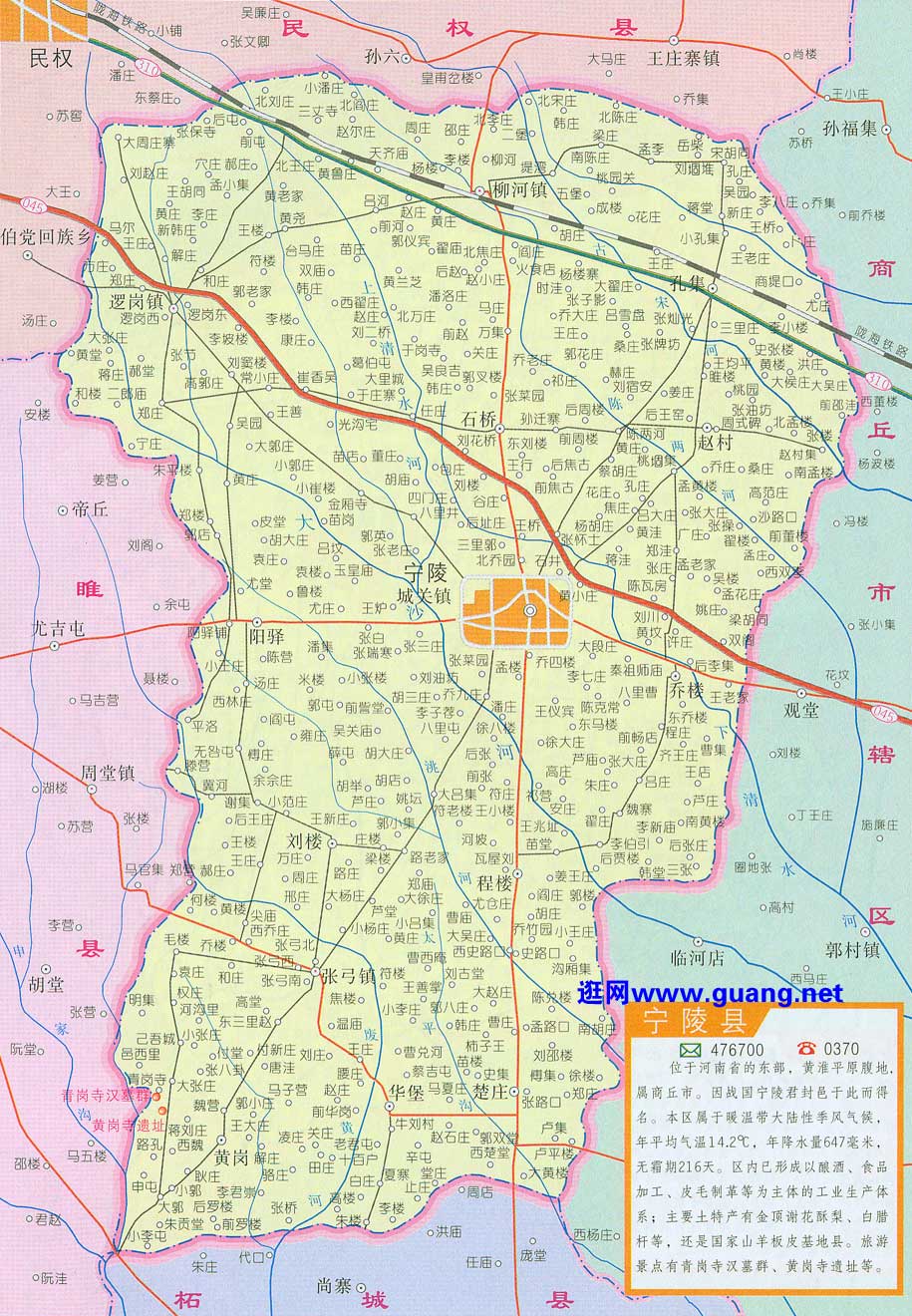 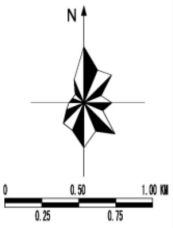 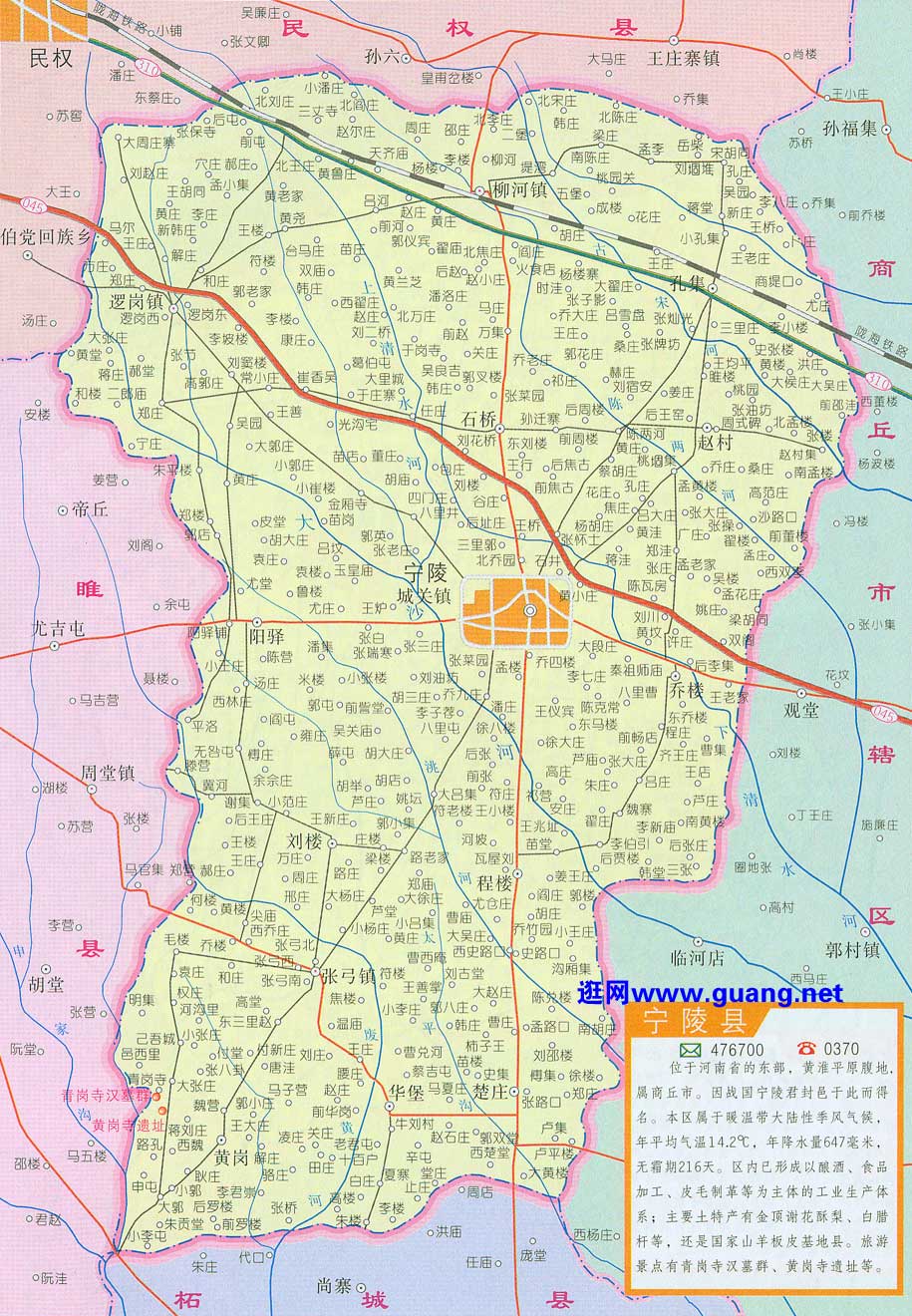 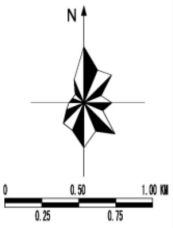 建设项目名称年回收拆解15000辆报废机动车项目年回收拆解15000辆报废机动车项目年回收拆解15000辆报废机动车项目项目代码2211-411423-04-05-5650282211-411423-04-05-5650282211-411423-04-05-565028建设单位联系人李德广联系方式13303706776建设地点河南省商丘市宁陵县产业集聚区闽江路北侧河南省商丘市宁陵县产业集聚区闽江路北侧河南省商丘市宁陵县产业集聚区闽江路北侧地理坐标（东经：115度20分23.037秒，北纬：34度28分5.791秒）（东经：115度20分23.037秒，北纬：34度28分5.791秒）（东经：115度20分23.037秒，北纬：34度28分5.791秒）国民经济行业类别C4210金属废料和碎屑加工处理建设项目行业类别85金属废料和碎屑加工处理421建设性质☑新建（迁建）□改建□扩建□技术改造建设项目申报情形☑首次申报项目□不予批准后再次申报项目□超五年重新审核项目□重大变动重新报批项目项目审批（核准/备案）部门（选填）宁陵县产业集聚区管理委员会项目审批（核准/备案）文号（选填）2211-411423-04-05-565028总投资（万元）8000环保投资（万元）63环保投资占比（%）0.79施工工期3个月是否开工建设☑否□是：       用地（用海）面积（m2）32805.17专项评价设置情况无无无规划情况《宁陵县产业集聚区总体发展规划（2021-2030）》，河南省城乡规划设计研究总院有限公司，2021年5月《宁陵县产业集聚区总体发展规划（2021-2030）》，河南省城乡规划设计研究总院有限公司，2021年5月《宁陵县产业集聚区总体发展规划（2021-2030）》，河南省城乡规划设计研究总院有限公司，2021年5月规划环境影响评价情况规划环境影响评价名称：《宁陵县产业集聚区总体发展规划（2021-2030）环境影响报告书》，河南晴烁环保科技有限公司，2021年12月审批意见：河南省生态环境厅关于《宁陵县产业集聚区总体发展规划（2021-2030）环境影响报告书》的审查意见，豫环函（2022）17号，2022年3月21日规划环境影响评价名称：《宁陵县产业集聚区总体发展规划（2021-2030）环境影响报告书》，河南晴烁环保科技有限公司，2021年12月审批意见：河南省生态环境厅关于《宁陵县产业集聚区总体发展规划（2021-2030）环境影响报告书》的审查意见，豫环函（2022）17号，2022年3月21日规划环境影响评价名称：《宁陵县产业集聚区总体发展规划（2021-2030）环境影响报告书》，河南晴烁环保科技有限公司，2021年12月审批意见：河南省生态环境厅关于《宁陵县产业集聚区总体发展规划（2021-2030）环境影响报告书》的审查意见，豫环函（2022）17号，2022年3月21日规划及规划环境影响评价符合性分析1、规划相符性2020年10月，河南省城乡规划设计研究总院有限公司开展编制《宁陵县产业集聚区总体发展规划（2021-2030）》，并于2021年5月份根据豫发改工业[2021]322号对规划内容进行调整，规划范围未变，面积为14.97km2，规划主导产业为化工产业、农产品加工业，同时将电子信息及新材料产业作为战略新兴产业培育发展。宁陵县产业集聚区位于宁陵县北部和东部，调整后的宁陵县产业集聚区范围未发生变化，仍为：东至规划东外环、西至长江路－葛天大道－珠江路一线、北至天山路－人民路一线、南至人民路－露岭路－微山路－漓江路－金山路一线，总规划用地面积14.97km2。主导产业：以发展化工产业和农产品加工业为主导产业，以电子信息及新材料产业为战略培育新兴产业的现代产业集聚区。本项目位于河南省商丘市宁陵县产业集聚区闽江路北侧，位于化工产业区，不位于农产品加工业区，根据宁陵县产业集聚区管理委员会出具的证明（见附件3），本项目符合宁陵县产业集聚区总体规划，同意本项目入驻，因此，本项目符合《宁陵县产业集聚区总体发展规划（2021-2030）》要求。2、规划环境影响评价相符性《宁陵县产业集聚区总体发展规划（2021-2030）环境影响报告书》由河南晴烁环保科技有限公司编制，该报告书提出了产业集聚区项目环境准入条件、环境准入负面清单、鼓励类和允许类产业清单，本项目与规划环评相关要求相符性见表1-1、1-2、1-3。表1-1本项目与集聚区项目环境准入条件相符性分析一览表根据表1-1，本项目符合宁陵县产业集聚区项目环境准入条件。表1-2本项目与集聚区环境准入负面清单相符性分析一览表根据表1-2，本项目符合宁陵县产业集聚区环境准入负面清单相关要求。表1-3 与产业集聚区鼓励类和允许类产业清单对比分析一览表根据表1-3，本项目属于宁陵县产业集聚区允许类行业。综上，本项目为报废机动车拆解项目，符合《宁陵县产业集聚区总体发展规划（2021-2030）环境影响报告书》环境准入条件、环境准入负面清单相关要求。1、规划相符性2020年10月，河南省城乡规划设计研究总院有限公司开展编制《宁陵县产业集聚区总体发展规划（2021-2030）》，并于2021年5月份根据豫发改工业[2021]322号对规划内容进行调整，规划范围未变，面积为14.97km2，规划主导产业为化工产业、农产品加工业，同时将电子信息及新材料产业作为战略新兴产业培育发展。宁陵县产业集聚区位于宁陵县北部和东部，调整后的宁陵县产业集聚区范围未发生变化，仍为：东至规划东外环、西至长江路－葛天大道－珠江路一线、北至天山路－人民路一线、南至人民路－露岭路－微山路－漓江路－金山路一线，总规划用地面积14.97km2。主导产业：以发展化工产业和农产品加工业为主导产业，以电子信息及新材料产业为战略培育新兴产业的现代产业集聚区。本项目位于河南省商丘市宁陵县产业集聚区闽江路北侧，位于化工产业区，不位于农产品加工业区，根据宁陵县产业集聚区管理委员会出具的证明（见附件3），本项目符合宁陵县产业集聚区总体规划，同意本项目入驻，因此，本项目符合《宁陵县产业集聚区总体发展规划（2021-2030）》要求。2、规划环境影响评价相符性《宁陵县产业集聚区总体发展规划（2021-2030）环境影响报告书》由河南晴烁环保科技有限公司编制，该报告书提出了产业集聚区项目环境准入条件、环境准入负面清单、鼓励类和允许类产业清单，本项目与规划环评相关要求相符性见表1-1、1-2、1-3。表1-1本项目与集聚区项目环境准入条件相符性分析一览表根据表1-1，本项目符合宁陵县产业集聚区项目环境准入条件。表1-2本项目与集聚区环境准入负面清单相符性分析一览表根据表1-2，本项目符合宁陵县产业集聚区环境准入负面清单相关要求。表1-3 与产业集聚区鼓励类和允许类产业清单对比分析一览表根据表1-3，本项目属于宁陵县产业集聚区允许类行业。综上，本项目为报废机动车拆解项目，符合《宁陵县产业集聚区总体发展规划（2021-2030）环境影响报告书》环境准入条件、环境准入负面清单相关要求。1、规划相符性2020年10月，河南省城乡规划设计研究总院有限公司开展编制《宁陵县产业集聚区总体发展规划（2021-2030）》，并于2021年5月份根据豫发改工业[2021]322号对规划内容进行调整，规划范围未变，面积为14.97km2，规划主导产业为化工产业、农产品加工业，同时将电子信息及新材料产业作为战略新兴产业培育发展。宁陵县产业集聚区位于宁陵县北部和东部，调整后的宁陵县产业集聚区范围未发生变化，仍为：东至规划东外环、西至长江路－葛天大道－珠江路一线、北至天山路－人民路一线、南至人民路－露岭路－微山路－漓江路－金山路一线，总规划用地面积14.97km2。主导产业：以发展化工产业和农产品加工业为主导产业，以电子信息及新材料产业为战略培育新兴产业的现代产业集聚区。本项目位于河南省商丘市宁陵县产业集聚区闽江路北侧，位于化工产业区，不位于农产品加工业区，根据宁陵县产业集聚区管理委员会出具的证明（见附件3），本项目符合宁陵县产业集聚区总体规划，同意本项目入驻，因此，本项目符合《宁陵县产业集聚区总体发展规划（2021-2030）》要求。2、规划环境影响评价相符性《宁陵县产业集聚区总体发展规划（2021-2030）环境影响报告书》由河南晴烁环保科技有限公司编制，该报告书提出了产业集聚区项目环境准入条件、环境准入负面清单、鼓励类和允许类产业清单，本项目与规划环评相关要求相符性见表1-1、1-2、1-3。表1-1本项目与集聚区项目环境准入条件相符性分析一览表根据表1-1，本项目符合宁陵县产业集聚区项目环境准入条件。表1-2本项目与集聚区环境准入负面清单相符性分析一览表根据表1-2，本项目符合宁陵县产业集聚区环境准入负面清单相关要求。表1-3 与产业集聚区鼓励类和允许类产业清单对比分析一览表根据表1-3，本项目属于宁陵县产业集聚区允许类行业。综上，本项目为报废机动车拆解项目，符合《宁陵县产业集聚区总体发展规划（2021-2030）环境影响报告书》环境准入条件、环境准入负面清单相关要求。其他符合性分析1、产业政策相符性本项目为报废机动车拆解项目，经查阅《产业结构调整指导目录（2019年本）》，本项目属于第一类鼓励类中“四十三、环境保护与资源节约综合利用第5条区域性废旧汽车、废旧电器电子产品、废旧船舶、废钢铁、废旧木材等资源循环利用基地建设”，且本项目已在宁陵县产业集聚区管理委员会备案，项目代码：2211-411423-04-05-565028，因此本项目符合产业政策。本项目与商丘市“三线一单”生态环境分区管控的相符性分析2.1生态保护红线根据河南省生态保护红线范围划分情况，商丘市生态保护红线具体划分有：①梁园区：分布有商丘黄河、黄河故道国家森林公园、河南梁园黄河故道国家湿地公园、梁园区刘口水库湿地；②民权县：商丘市黄河、河南民权黄河故道国家湿地公园（林七水库湿地、任庄水库湿地、吴屯水库湿地）、国家二级公益林。；③柘城县：河南柘城榕湖国家湿地公园；④虞城县：河南虞城周商永运河国家湿地公园；⑤永城：河南永城芒砀山省级地质公园、地方重点公益林；根据商丘市生态管控单元分布图（见附图6），本项目位于宁陵县产业集聚区闽江路北侧，不在商丘市生态保护红线范围内。2.2环境质量底线商丘市2021年环境空气质量为不达标区，针对环境空气质量不达标的现状，商丘市生态环境保护委员会办公室制订了针对环境空气质量不达标的现状，商丘市污染防治攻坚战办公室制订了《关于印发商丘市2022年大气、水、土壤污染防治攻坚战及农业农村污染治理攻坚战实施方案的通知》（商环委办〔2022〕3号），从“调整优化产业结构、深入调整能源结构、持续调整交通运输结构、优化调整用地结构、推进工业企业四项工程、强化挥发性有机物治理、强化区域联防联控、强化基础能力建设”几个方面进行管控。环境空气细颗粒物（PM2.5）年平均浓度控制在48微克/立方米以下，可吸入颗粒物（PM10）年平均浓度控制在78微克/立方米以下，5-9月臭氧（O3）日最大8小时平均浓度超标率控制在20.9%以下，环境空气质量优良天数比例不低于68.5%，重污染天数比例控制在2.0%以下。本项目废气经处理后能实现达标排放，不会对区域环境产生明显影响，项目建设满足环境质量底线要求。2.3资源利用上线本项目利用资源主要为水、电，资源利用总量较小，不会突破区域的资源利用上线。因此，符合资源利用上线要求。2.4环境准入负面清单根据《商丘市生态环境局关于发布<商丘市生态环境准入清单（试行）>的函》（2022年4月27日），商丘市生态环境准入清单包括商丘市生态环境总体准入要求、商丘市各县区分区管控单元生态环境准入清单。本项目位于河南省商丘市宁陵县产业集聚区闽江路北侧，与《商丘市生态环境准入清单（试行）》中宁陵县产业集聚区区域管控要求对比如下表：表1-4    商丘市宁陵县（宁陵县产业集聚区）环境管控单元生态环境准入清单表1-5    商丘市宁陵县（宁陵县产业集聚区）环境管控单元生态环境准入清单（续）3、与《“十三五”挥发性有机物污染防治工作方案》相符性分析《“十三五”挥发性有机物污染防治工作方案》中“四、主要任务（一）加大产业结构调整力度第2条严格建设项目环境准入”要求：新建涉VOCs排放的工业企业要入园区。新、改、扩建涉VOCs排放项目，应从源头加强控制，使用低（无）VOCs含量的原辅材料，加强废气收集，安装高效治理设施”。本项目位于河南省商丘市宁陵县产业集聚区闽江路北侧，属于新建项目，本项目燃料油抽取和冷却液抽取时产生少量的挥发性气体（以非甲烷总烃计），采用集气罩收集后经UV光氧催化+活性炭吸附处理后经15m高排气筒排放，满足《“十三五”挥发性有机物污染防治工作方案》的相关要求。4、与《河南省重污染天气重点行业应急减排措施制定技术指南（2021年修订版）》相符性分析项目为报废机动车拆解项目，项目严格按照《河南省重污染天气通用行业应急减排措施制定技术指南（2021年修订版）》中绩效分级指标通用行业涉颗粒物、涉VOCS企业基本要求进行，具体分析如下：表1-6 项目与绩效分级指标通用行业涉颗粒物、涉VOCS企业基本要求符合性分析表由表1-6可知，项目符合《河南省重污染天气通用行业应急减排措施制定技术指南（2021年修订版）》中绩效分级指标通用行业涉颗粒物、涉VOCS企业基本要求。5、与《报废机动车回收管理办法》（国务院715号令）的相符性分析本项目与《报废机动车回收管理办法》（国务院715号令）相符性见下表：表1-7  与《报废机动车回收管理办法》（国务院715号令）相符性分析一览表综上，本项目符合《报废机动车回收管理办法》（国务院715号令）要求。6、与《报废机动车回收拆解企业技术规范》(GB22128-2019)的相符性根据国家市场监督管理总局、国家标准化管理委员会《报废机动车回收拆解企业技术规范》（GB22128-2019），“本标准的第4.2.1a)条、第4.2.1b)条、第4.2.3条、第4.2.4条、第4.2.5条、第4.2.6条、第4.2.7条、第4.3.1b)条、第4.3.1c)条、第4.3.2条、第4.3.3条、第4.3.6条、第4.4条、第4.5.1b)条、第4.6条、第4.7条、第5章、第6.1条、第6.2条、第6.4条、第7.1.3条、第7.2.1条、第7.3.1条、第7.3.2条、第8章为强制性的，其余为推荐性的。”因此，本报告仅分析上述强制性条款相符性。项目与其相符性对照见表1-8。表 1-8    项目与GB22128-2019相关规定比对一览表7、与《报废机动车拆解企业污染控制技术规范》（HJ348-2022）的相符性根据《报废机动车拆解企业污染控制技术规范》（HJ348-2022）对企业的要求，结合项目实际情况，相符性分析详见表1-9。表1-9   项目与 HJ348-2022相关规定比对一览表8、与宁陵县集中式饮用水水源地保护区划相符性8.1与宁陵县县城集中式饮用水水源保护区划相符性根据《河南省县级集中式饮用水水源保护区划分技术报告》、《河南省人民政府关于印发河南省县级集中式饮用水水源保护区划的通知》（豫政办[2013]107号），并结合《河南省人民政府关于划定调整取消部分集中式饮用水水源保护区的通知》（豫政文[2020]56 号）、《宁陵县殷楼地下水井群饮用水水源地保护区调整技术报告》可知，宁陵县县城集中式饮用水水源地包括宁陵县本源自来水公司殷楼饮用水源地（现用的5眼井和备用的1眼井）、宁陵县本源自来水公司八里井规划水源地（12眼井，含备用井1眼）。表1-10 宁陵县水厂一览表饮用水水源保护区面积：宁陵县城区饮用水源地包括宁陵县本源自来水公司殷楼水源地（共5眼现用水源井和1眼备用水源井），其中4眼水源井均分散布设，均为孔隙水承压水水源。一级保护区：3号取水井外围30米至二水厂厂区的区域；1号、2号、5号、新6号取水井外围30米的区域；新7号取水井外围30米南至葛天公园围墙的矩形区域。宁陵县本源自来水公司八里井规划水源地（12眼水源井含1眼备用），12眼水源井均分散布设，均为孔隙水承压水水源。因此，一级保护区的划分，以单井影响半径的圆形面积为保护区，单井保护区面积约为0.005km2，12眼水源井保护区面积共计0.06km2。本项目位于河南省商丘市宁陵县产业集聚区闽江路北侧，距离项目最近的饮用水源地水源井为西南4.581km的宁陵县本源自来水公司殷楼水源地2#水源井，本项目不在其一级保护区范围内。8.2与宁陵乡镇集中式饮用水水源保护区划相符性8.2.1河南省宁陵县乡镇集中式饮用水水源保护区划分技术报告根据河南省宁陵县乡镇集中式饮用水水源保护区划分技术报告，宁陵县乡镇共有11个水源地水源井，均为孔隙水承压水水源，对于单眼水源井一级水源保护区以开采井为中心，半径取30m的圆形区域。对于位于水厂院内的水源井，水源井距离围墙大于30m 的，水源井不再单独划分保护区，而是把整个水厂作为一级保护区，以水厂围墙为边界计算保护区面积，水源井距离围墙小于30m的，把相应不足30m侧的围墙外移至30m，以水厂围墙、外移围墙为边界计算保护区面积。宁陵县各乡镇集中式饮用水水源地一级保护区总面积共计64038.86m2。具体区划结果详述如下：（1）柳河镇袁庄水井（共3眼井）一级保护区范围：水厂厂区及外围东26米、西28米、南至G310国道、北29米的区域（1号、2号取水井），3号取水井外围30米的区域。（2）石桥镇石桥供水站（共1眼井）一级保护区范围：水厂厂区及外围东25米、西28米、南30米、北18米的区域。（3）黄岗镇小郭庄供水站（共1眼井）一级保护区范围：水厂厂区及外围东18米、西24米、南至X038县道、北16米的区域。（4）华堡镇水厂（共3眼井）一级保护区范围：1号取水井外围30米西至排水沟、东至计划生育指导站的区域；2 号取水井外围30米南至计划生育指导站的区域；3号取水井外围30米南华堡镇地税所至的区域。（5）乔楼乡水厂（共2眼井）一级保护区范围：水厂厂区及外围东15米的区域（1号取水井），取水井外围30米的区域（2号取水井）。（6）赵村乡刘窑水厂（共1眼井）一级保护区范围：水厂厂区及外围西28米、南28米、北12米的区域。（7）孔集乡孔大楼水厂（共2眼井）一级保护区范围：水厂厂区及外围东20米、西18米、南至G310 国道的区域。（8）逻岗镇供水站（共1眼井）一级保护区范围：水厂厂区及外围西22米的区域。（9）阳驿乡后陈水厂（共2眼井）一级保护区范围：水厂厂区及外围西25米、南20米的区域（1号取水井），取水井外围30米的区域（2号取水井）。（10）刘楼乡供水站（共1眼井）一级保护区范围：水厂厂区及外围东26米、西15米、南至X021县道、北25米的区域（1号取水井）。（11）张弓镇水厂（共1眼井）一级保护区范围：水厂厂区及外围东10米、西20米、南13米的区域。本项目位于河南省商丘市宁陵县产业集聚区闽江路北侧，距离项目最近的乡镇集中式饮用水源地为乔楼乡水厂水井群，本项目距其一级保护区边界约5.31km，不在其一级保护区范围内。8.2.2宁陵县“千吨万人”集中式饮用水水源地保护范围（区）该文件划分对象为宁陵县15个“千吨万人”集中式饮用水水源地保护区，水井共35眼，具体如下：（1）苗堂水厂地下水井群（共2眼井）一级保护区范围：水厂厂界内的区域（1#取水井），2#取水井外围30米的区域。（2）小吕集水厂地下水井群（共2眼井）一级保护区范围：水厂厂界内的区域（1#取水井）；水井外围 30m 的区域（2#取水井）。（3）黄岗新水厂地下水井群（共3眼井）一级保护区范围：水厂厂界内的区域（1#取水井）；水井外围 30m 的区域（2#、3#取水井）。（4）路老家水厂地下水井群（共3眼井）一级保护区范围：水厂厂界内的区域（1#、2#取水井）；水井外围30m的区域（3#取水井）。（5）石井水厂地下水井群（共2眼井）一级保护区范围：石井水厂厂界内的区域（1#取水井、2#取水井）。（6）陈兑楼水厂地下水井群（共2眼井）一级保护区范围：水厂厂界内的区域（1#取水井）；水井外围 30m 的区域（2#取水井）。（7）刘古堆水厂地下水井群（共3眼井）一级保护区范围：水厂厂界内的区域（1#取水井）；水井外围 30m 的区域（2#、3#取水井）。（8）柳河周庄供水站地下水井群（共2眼井）一级保护区范围：水井外围30m的区域（1#取水井）；2 号取水井外围，南侧至001县道北侧道路红线，东、西、北至30m的矩形区域；（9）逻岗镇邓寨水厂地下水井群（共3眼井）一级保护区范围：水厂厂界内的区域（1#取水井）；水井外围 30m的区域（2#取水井）；3号取水井外围，东南至042县道西侧道路红线，东北、西北、西南30m的矩形区域。（10）花李张水厂水厂地下水井群（共2眼井）一级保护区范围：水厂厂界内的区域（1#取水井）；水井外围 30m 的区域（2#取水井）。（11）任庄水厂地下水井群（共2眼井）一级保护区范围：水井外围30m的区域（1#取水井）；2 号取水井外围，北至011县道南侧道路红线，东南、西30m的矩形区域；（12）刘尧水厂地下水井群（共3眼井）一级保护区范围：水厂厂界内的区域（1#取水井）；水井外围 30m 的区域（2#、3#取水井）。（13）胡大庄水厂地下水井群（共2眼井）一级保护区范围：水厂厂界内的区域（1#取水井）；水井外围 30m 的区域（2#取水井）。（14）后址庄水厂地下水井群（共2眼井）一级保护区范围：水厂厂界内的区域（1#取水井、2#取水井）。（15）西马楼水厂地下水井群（共2眼井）一级保护区范围：水厂厂界内的区域（1#取水井）；2 号取水井外围，南至011乡道北侧道路红线，东北、西30m 的矩形区域。本项目位于河南省商丘市宁陵县产业集聚区闽江路北侧，距离项目最近的宁陵县“千吨万人”集中式饮用水水源地为石井水厂地下水井群，本项目距其一级保护区边界约1.26km，不在其一级保护区范围内。1、产业政策相符性本项目为报废机动车拆解项目，经查阅《产业结构调整指导目录（2019年本）》，本项目属于第一类鼓励类中“四十三、环境保护与资源节约综合利用第5条区域性废旧汽车、废旧电器电子产品、废旧船舶、废钢铁、废旧木材等资源循环利用基地建设”，且本项目已在宁陵县产业集聚区管理委员会备案，项目代码：2211-411423-04-05-565028，因此本项目符合产业政策。本项目与商丘市“三线一单”生态环境分区管控的相符性分析2.1生态保护红线根据河南省生态保护红线范围划分情况，商丘市生态保护红线具体划分有：①梁园区：分布有商丘黄河、黄河故道国家森林公园、河南梁园黄河故道国家湿地公园、梁园区刘口水库湿地；②民权县：商丘市黄河、河南民权黄河故道国家湿地公园（林七水库湿地、任庄水库湿地、吴屯水库湿地）、国家二级公益林。；③柘城县：河南柘城榕湖国家湿地公园；④虞城县：河南虞城周商永运河国家湿地公园；⑤永城：河南永城芒砀山省级地质公园、地方重点公益林；根据商丘市生态管控单元分布图（见附图6），本项目位于宁陵县产业集聚区闽江路北侧，不在商丘市生态保护红线范围内。2.2环境质量底线商丘市2021年环境空气质量为不达标区，针对环境空气质量不达标的现状，商丘市生态环境保护委员会办公室制订了针对环境空气质量不达标的现状，商丘市污染防治攻坚战办公室制订了《关于印发商丘市2022年大气、水、土壤污染防治攻坚战及农业农村污染治理攻坚战实施方案的通知》（商环委办〔2022〕3号），从“调整优化产业结构、深入调整能源结构、持续调整交通运输结构、优化调整用地结构、推进工业企业四项工程、强化挥发性有机物治理、强化区域联防联控、强化基础能力建设”几个方面进行管控。环境空气细颗粒物（PM2.5）年平均浓度控制在48微克/立方米以下，可吸入颗粒物（PM10）年平均浓度控制在78微克/立方米以下，5-9月臭氧（O3）日最大8小时平均浓度超标率控制在20.9%以下，环境空气质量优良天数比例不低于68.5%，重污染天数比例控制在2.0%以下。本项目废气经处理后能实现达标排放，不会对区域环境产生明显影响，项目建设满足环境质量底线要求。2.3资源利用上线本项目利用资源主要为水、电，资源利用总量较小，不会突破区域的资源利用上线。因此，符合资源利用上线要求。2.4环境准入负面清单根据《商丘市生态环境局关于发布<商丘市生态环境准入清单（试行）>的函》（2022年4月27日），商丘市生态环境准入清单包括商丘市生态环境总体准入要求、商丘市各县区分区管控单元生态环境准入清单。本项目位于河南省商丘市宁陵县产业集聚区闽江路北侧，与《商丘市生态环境准入清单（试行）》中宁陵县产业集聚区区域管控要求对比如下表：表1-4    商丘市宁陵县（宁陵县产业集聚区）环境管控单元生态环境准入清单表1-5    商丘市宁陵县（宁陵县产业集聚区）环境管控单元生态环境准入清单（续）3、与《“十三五”挥发性有机物污染防治工作方案》相符性分析《“十三五”挥发性有机物污染防治工作方案》中“四、主要任务（一）加大产业结构调整力度第2条严格建设项目环境准入”要求：新建涉VOCs排放的工业企业要入园区。新、改、扩建涉VOCs排放项目，应从源头加强控制，使用低（无）VOCs含量的原辅材料，加强废气收集，安装高效治理设施”。本项目位于河南省商丘市宁陵县产业集聚区闽江路北侧，属于新建项目，本项目燃料油抽取和冷却液抽取时产生少量的挥发性气体（以非甲烷总烃计），采用集气罩收集后经UV光氧催化+活性炭吸附处理后经15m高排气筒排放，满足《“十三五”挥发性有机物污染防治工作方案》的相关要求。4、与《河南省重污染天气重点行业应急减排措施制定技术指南（2021年修订版）》相符性分析项目为报废机动车拆解项目，项目严格按照《河南省重污染天气通用行业应急减排措施制定技术指南（2021年修订版）》中绩效分级指标通用行业涉颗粒物、涉VOCS企业基本要求进行，具体分析如下：表1-6 项目与绩效分级指标通用行业涉颗粒物、涉VOCS企业基本要求符合性分析表由表1-6可知，项目符合《河南省重污染天气通用行业应急减排措施制定技术指南（2021年修订版）》中绩效分级指标通用行业涉颗粒物、涉VOCS企业基本要求。5、与《报废机动车回收管理办法》（国务院715号令）的相符性分析本项目与《报废机动车回收管理办法》（国务院715号令）相符性见下表：表1-7  与《报废机动车回收管理办法》（国务院715号令）相符性分析一览表综上，本项目符合《报废机动车回收管理办法》（国务院715号令）要求。6、与《报废机动车回收拆解企业技术规范》(GB22128-2019)的相符性根据国家市场监督管理总局、国家标准化管理委员会《报废机动车回收拆解企业技术规范》（GB22128-2019），“本标准的第4.2.1a)条、第4.2.1b)条、第4.2.3条、第4.2.4条、第4.2.5条、第4.2.6条、第4.2.7条、第4.3.1b)条、第4.3.1c)条、第4.3.2条、第4.3.3条、第4.3.6条、第4.4条、第4.5.1b)条、第4.6条、第4.7条、第5章、第6.1条、第6.2条、第6.4条、第7.1.3条、第7.2.1条、第7.3.1条、第7.3.2条、第8章为强制性的，其余为推荐性的。”因此，本报告仅分析上述强制性条款相符性。项目与其相符性对照见表1-8。表 1-8    项目与GB22128-2019相关规定比对一览表7、与《报废机动车拆解企业污染控制技术规范》（HJ348-2022）的相符性根据《报废机动车拆解企业污染控制技术规范》（HJ348-2022）对企业的要求，结合项目实际情况，相符性分析详见表1-9。表1-9   项目与 HJ348-2022相关规定比对一览表8、与宁陵县集中式饮用水水源地保护区划相符性8.1与宁陵县县城集中式饮用水水源保护区划相符性根据《河南省县级集中式饮用水水源保护区划分技术报告》、《河南省人民政府关于印发河南省县级集中式饮用水水源保护区划的通知》（豫政办[2013]107号），并结合《河南省人民政府关于划定调整取消部分集中式饮用水水源保护区的通知》（豫政文[2020]56 号）、《宁陵县殷楼地下水井群饮用水水源地保护区调整技术报告》可知，宁陵县县城集中式饮用水水源地包括宁陵县本源自来水公司殷楼饮用水源地（现用的5眼井和备用的1眼井）、宁陵县本源自来水公司八里井规划水源地（12眼井，含备用井1眼）。表1-10 宁陵县水厂一览表饮用水水源保护区面积：宁陵县城区饮用水源地包括宁陵县本源自来水公司殷楼水源地（共5眼现用水源井和1眼备用水源井），其中4眼水源井均分散布设，均为孔隙水承压水水源。一级保护区：3号取水井外围30米至二水厂厂区的区域；1号、2号、5号、新6号取水井外围30米的区域；新7号取水井外围30米南至葛天公园围墙的矩形区域。宁陵县本源自来水公司八里井规划水源地（12眼水源井含1眼备用），12眼水源井均分散布设，均为孔隙水承压水水源。因此，一级保护区的划分，以单井影响半径的圆形面积为保护区，单井保护区面积约为0.005km2，12眼水源井保护区面积共计0.06km2。本项目位于河南省商丘市宁陵县产业集聚区闽江路北侧，距离项目最近的饮用水源地水源井为西南4.581km的宁陵县本源自来水公司殷楼水源地2#水源井，本项目不在其一级保护区范围内。8.2与宁陵乡镇集中式饮用水水源保护区划相符性8.2.1河南省宁陵县乡镇集中式饮用水水源保护区划分技术报告根据河南省宁陵县乡镇集中式饮用水水源保护区划分技术报告，宁陵县乡镇共有11个水源地水源井，均为孔隙水承压水水源，对于单眼水源井一级水源保护区以开采井为中心，半径取30m的圆形区域。对于位于水厂院内的水源井，水源井距离围墙大于30m 的，水源井不再单独划分保护区，而是把整个水厂作为一级保护区，以水厂围墙为边界计算保护区面积，水源井距离围墙小于30m的，把相应不足30m侧的围墙外移至30m，以水厂围墙、外移围墙为边界计算保护区面积。宁陵县各乡镇集中式饮用水水源地一级保护区总面积共计64038.86m2。具体区划结果详述如下：（1）柳河镇袁庄水井（共3眼井）一级保护区范围：水厂厂区及外围东26米、西28米、南至G310国道、北29米的区域（1号、2号取水井），3号取水井外围30米的区域。（2）石桥镇石桥供水站（共1眼井）一级保护区范围：水厂厂区及外围东25米、西28米、南30米、北18米的区域。（3）黄岗镇小郭庄供水站（共1眼井）一级保护区范围：水厂厂区及外围东18米、西24米、南至X038县道、北16米的区域。（4）华堡镇水厂（共3眼井）一级保护区范围：1号取水井外围30米西至排水沟、东至计划生育指导站的区域；2 号取水井外围30米南至计划生育指导站的区域；3号取水井外围30米南华堡镇地税所至的区域。（5）乔楼乡水厂（共2眼井）一级保护区范围：水厂厂区及外围东15米的区域（1号取水井），取水井外围30米的区域（2号取水井）。（6）赵村乡刘窑水厂（共1眼井）一级保护区范围：水厂厂区及外围西28米、南28米、北12米的区域。（7）孔集乡孔大楼水厂（共2眼井）一级保护区范围：水厂厂区及外围东20米、西18米、南至G310 国道的区域。（8）逻岗镇供水站（共1眼井）一级保护区范围：水厂厂区及外围西22米的区域。（9）阳驿乡后陈水厂（共2眼井）一级保护区范围：水厂厂区及外围西25米、南20米的区域（1号取水井），取水井外围30米的区域（2号取水井）。（10）刘楼乡供水站（共1眼井）一级保护区范围：水厂厂区及外围东26米、西15米、南至X021县道、北25米的区域（1号取水井）。（11）张弓镇水厂（共1眼井）一级保护区范围：水厂厂区及外围东10米、西20米、南13米的区域。本项目位于河南省商丘市宁陵县产业集聚区闽江路北侧，距离项目最近的乡镇集中式饮用水源地为乔楼乡水厂水井群，本项目距其一级保护区边界约5.31km，不在其一级保护区范围内。8.2.2宁陵县“千吨万人”集中式饮用水水源地保护范围（区）该文件划分对象为宁陵县15个“千吨万人”集中式饮用水水源地保护区，水井共35眼，具体如下：（1）苗堂水厂地下水井群（共2眼井）一级保护区范围：水厂厂界内的区域（1#取水井），2#取水井外围30米的区域。（2）小吕集水厂地下水井群（共2眼井）一级保护区范围：水厂厂界内的区域（1#取水井）；水井外围 30m 的区域（2#取水井）。（3）黄岗新水厂地下水井群（共3眼井）一级保护区范围：水厂厂界内的区域（1#取水井）；水井外围 30m 的区域（2#、3#取水井）。（4）路老家水厂地下水井群（共3眼井）一级保护区范围：水厂厂界内的区域（1#、2#取水井）；水井外围30m的区域（3#取水井）。（5）石井水厂地下水井群（共2眼井）一级保护区范围：石井水厂厂界内的区域（1#取水井、2#取水井）。（6）陈兑楼水厂地下水井群（共2眼井）一级保护区范围：水厂厂界内的区域（1#取水井）；水井外围 30m 的区域（2#取水井）。（7）刘古堆水厂地下水井群（共3眼井）一级保护区范围：水厂厂界内的区域（1#取水井）；水井外围 30m 的区域（2#、3#取水井）。（8）柳河周庄供水站地下水井群（共2眼井）一级保护区范围：水井外围30m的区域（1#取水井）；2 号取水井外围，南侧至001县道北侧道路红线，东、西、北至30m的矩形区域；（9）逻岗镇邓寨水厂地下水井群（共3眼井）一级保护区范围：水厂厂界内的区域（1#取水井）；水井外围 30m的区域（2#取水井）；3号取水井外围，东南至042县道西侧道路红线，东北、西北、西南30m的矩形区域。（10）花李张水厂水厂地下水井群（共2眼井）一级保护区范围：水厂厂界内的区域（1#取水井）；水井外围 30m 的区域（2#取水井）。（11）任庄水厂地下水井群（共2眼井）一级保护区范围：水井外围30m的区域（1#取水井）；2 号取水井外围，北至011县道南侧道路红线，东南、西30m的矩形区域；（12）刘尧水厂地下水井群（共3眼井）一级保护区范围：水厂厂界内的区域（1#取水井）；水井外围 30m 的区域（2#、3#取水井）。（13）胡大庄水厂地下水井群（共2眼井）一级保护区范围：水厂厂界内的区域（1#取水井）；水井外围 30m 的区域（2#取水井）。（14）后址庄水厂地下水井群（共2眼井）一级保护区范围：水厂厂界内的区域（1#取水井、2#取水井）。（15）西马楼水厂地下水井群（共2眼井）一级保护区范围：水厂厂界内的区域（1#取水井）；2 号取水井外围，南至011乡道北侧道路红线，东北、西30m 的矩形区域。本项目位于河南省商丘市宁陵县产业集聚区闽江路北侧，距离项目最近的宁陵县“千吨万人”集中式饮用水水源地为石井水厂地下水井群，本项目距其一级保护区边界约1.26km，不在其一级保护区范围内。1、产业政策相符性本项目为报废机动车拆解项目，经查阅《产业结构调整指导目录（2019年本）》，本项目属于第一类鼓励类中“四十三、环境保护与资源节约综合利用第5条区域性废旧汽车、废旧电器电子产品、废旧船舶、废钢铁、废旧木材等资源循环利用基地建设”，且本项目已在宁陵县产业集聚区管理委员会备案，项目代码：2211-411423-04-05-565028，因此本项目符合产业政策。本项目与商丘市“三线一单”生态环境分区管控的相符性分析2.1生态保护红线根据河南省生态保护红线范围划分情况，商丘市生态保护红线具体划分有：①梁园区：分布有商丘黄河、黄河故道国家森林公园、河南梁园黄河故道国家湿地公园、梁园区刘口水库湿地；②民权县：商丘市黄河、河南民权黄河故道国家湿地公园（林七水库湿地、任庄水库湿地、吴屯水库湿地）、国家二级公益林。；③柘城县：河南柘城榕湖国家湿地公园；④虞城县：河南虞城周商永运河国家湿地公园；⑤永城：河南永城芒砀山省级地质公园、地方重点公益林；根据商丘市生态管控单元分布图（见附图6），本项目位于宁陵县产业集聚区闽江路北侧，不在商丘市生态保护红线范围内。2.2环境质量底线商丘市2021年环境空气质量为不达标区，针对环境空气质量不达标的现状，商丘市生态环境保护委员会办公室制订了针对环境空气质量不达标的现状，商丘市污染防治攻坚战办公室制订了《关于印发商丘市2022年大气、水、土壤污染防治攻坚战及农业农村污染治理攻坚战实施方案的通知》（商环委办〔2022〕3号），从“调整优化产业结构、深入调整能源结构、持续调整交通运输结构、优化调整用地结构、推进工业企业四项工程、强化挥发性有机物治理、强化区域联防联控、强化基础能力建设”几个方面进行管控。环境空气细颗粒物（PM2.5）年平均浓度控制在48微克/立方米以下，可吸入颗粒物（PM10）年平均浓度控制在78微克/立方米以下，5-9月臭氧（O3）日最大8小时平均浓度超标率控制在20.9%以下，环境空气质量优良天数比例不低于68.5%，重污染天数比例控制在2.0%以下。本项目废气经处理后能实现达标排放，不会对区域环境产生明显影响，项目建设满足环境质量底线要求。2.3资源利用上线本项目利用资源主要为水、电，资源利用总量较小，不会突破区域的资源利用上线。因此，符合资源利用上线要求。2.4环境准入负面清单根据《商丘市生态环境局关于发布<商丘市生态环境准入清单（试行）>的函》（2022年4月27日），商丘市生态环境准入清单包括商丘市生态环境总体准入要求、商丘市各县区分区管控单元生态环境准入清单。本项目位于河南省商丘市宁陵县产业集聚区闽江路北侧，与《商丘市生态环境准入清单（试行）》中宁陵县产业集聚区区域管控要求对比如下表：表1-4    商丘市宁陵县（宁陵县产业集聚区）环境管控单元生态环境准入清单表1-5    商丘市宁陵县（宁陵县产业集聚区）环境管控单元生态环境准入清单（续）3、与《“十三五”挥发性有机物污染防治工作方案》相符性分析《“十三五”挥发性有机物污染防治工作方案》中“四、主要任务（一）加大产业结构调整力度第2条严格建设项目环境准入”要求：新建涉VOCs排放的工业企业要入园区。新、改、扩建涉VOCs排放项目，应从源头加强控制，使用低（无）VOCs含量的原辅材料，加强废气收集，安装高效治理设施”。本项目位于河南省商丘市宁陵县产业集聚区闽江路北侧，属于新建项目，本项目燃料油抽取和冷却液抽取时产生少量的挥发性气体（以非甲烷总烃计），采用集气罩收集后经UV光氧催化+活性炭吸附处理后经15m高排气筒排放，满足《“十三五”挥发性有机物污染防治工作方案》的相关要求。4、与《河南省重污染天气重点行业应急减排措施制定技术指南（2021年修订版）》相符性分析项目为报废机动车拆解项目，项目严格按照《河南省重污染天气通用行业应急减排措施制定技术指南（2021年修订版）》中绩效分级指标通用行业涉颗粒物、涉VOCS企业基本要求进行，具体分析如下：表1-6 项目与绩效分级指标通用行业涉颗粒物、涉VOCS企业基本要求符合性分析表由表1-6可知，项目符合《河南省重污染天气通用行业应急减排措施制定技术指南（2021年修订版）》中绩效分级指标通用行业涉颗粒物、涉VOCS企业基本要求。5、与《报废机动车回收管理办法》（国务院715号令）的相符性分析本项目与《报废机动车回收管理办法》（国务院715号令）相符性见下表：表1-7  与《报废机动车回收管理办法》（国务院715号令）相符性分析一览表综上，本项目符合《报废机动车回收管理办法》（国务院715号令）要求。6、与《报废机动车回收拆解企业技术规范》(GB22128-2019)的相符性根据国家市场监督管理总局、国家标准化管理委员会《报废机动车回收拆解企业技术规范》（GB22128-2019），“本标准的第4.2.1a)条、第4.2.1b)条、第4.2.3条、第4.2.4条、第4.2.5条、第4.2.6条、第4.2.7条、第4.3.1b)条、第4.3.1c)条、第4.3.2条、第4.3.3条、第4.3.6条、第4.4条、第4.5.1b)条、第4.6条、第4.7条、第5章、第6.1条、第6.2条、第6.4条、第7.1.3条、第7.2.1条、第7.3.1条、第7.3.2条、第8章为强制性的，其余为推荐性的。”因此，本报告仅分析上述强制性条款相符性。项目与其相符性对照见表1-8。表 1-8    项目与GB22128-2019相关规定比对一览表7、与《报废机动车拆解企业污染控制技术规范》（HJ348-2022）的相符性根据《报废机动车拆解企业污染控制技术规范》（HJ348-2022）对企业的要求，结合项目实际情况，相符性分析详见表1-9。表1-9   项目与 HJ348-2022相关规定比对一览表8、与宁陵县集中式饮用水水源地保护区划相符性8.1与宁陵县县城集中式饮用水水源保护区划相符性根据《河南省县级集中式饮用水水源保护区划分技术报告》、《河南省人民政府关于印发河南省县级集中式饮用水水源保护区划的通知》（豫政办[2013]107号），并结合《河南省人民政府关于划定调整取消部分集中式饮用水水源保护区的通知》（豫政文[2020]56 号）、《宁陵县殷楼地下水井群饮用水水源地保护区调整技术报告》可知，宁陵县县城集中式饮用水水源地包括宁陵县本源自来水公司殷楼饮用水源地（现用的5眼井和备用的1眼井）、宁陵县本源自来水公司八里井规划水源地（12眼井，含备用井1眼）。表1-10 宁陵县水厂一览表饮用水水源保护区面积：宁陵县城区饮用水源地包括宁陵县本源自来水公司殷楼水源地（共5眼现用水源井和1眼备用水源井），其中4眼水源井均分散布设，均为孔隙水承压水水源。一级保护区：3号取水井外围30米至二水厂厂区的区域；1号、2号、5号、新6号取水井外围30米的区域；新7号取水井外围30米南至葛天公园围墙的矩形区域。宁陵县本源自来水公司八里井规划水源地（12眼水源井含1眼备用），12眼水源井均分散布设，均为孔隙水承压水水源。因此，一级保护区的划分，以单井影响半径的圆形面积为保护区，单井保护区面积约为0.005km2，12眼水源井保护区面积共计0.06km2。本项目位于河南省商丘市宁陵县产业集聚区闽江路北侧，距离项目最近的饮用水源地水源井为西南4.581km的宁陵县本源自来水公司殷楼水源地2#水源井，本项目不在其一级保护区范围内。8.2与宁陵乡镇集中式饮用水水源保护区划相符性8.2.1河南省宁陵县乡镇集中式饮用水水源保护区划分技术报告根据河南省宁陵县乡镇集中式饮用水水源保护区划分技术报告，宁陵县乡镇共有11个水源地水源井，均为孔隙水承压水水源，对于单眼水源井一级水源保护区以开采井为中心，半径取30m的圆形区域。对于位于水厂院内的水源井，水源井距离围墙大于30m 的，水源井不再单独划分保护区，而是把整个水厂作为一级保护区，以水厂围墙为边界计算保护区面积，水源井距离围墙小于30m的，把相应不足30m侧的围墙外移至30m，以水厂围墙、外移围墙为边界计算保护区面积。宁陵县各乡镇集中式饮用水水源地一级保护区总面积共计64038.86m2。具体区划结果详述如下：（1）柳河镇袁庄水井（共3眼井）一级保护区范围：水厂厂区及外围东26米、西28米、南至G310国道、北29米的区域（1号、2号取水井），3号取水井外围30米的区域。（2）石桥镇石桥供水站（共1眼井）一级保护区范围：水厂厂区及外围东25米、西28米、南30米、北18米的区域。（3）黄岗镇小郭庄供水站（共1眼井）一级保护区范围：水厂厂区及外围东18米、西24米、南至X038县道、北16米的区域。（4）华堡镇水厂（共3眼井）一级保护区范围：1号取水井外围30米西至排水沟、东至计划生育指导站的区域；2 号取水井外围30米南至计划生育指导站的区域；3号取水井外围30米南华堡镇地税所至的区域。（5）乔楼乡水厂（共2眼井）一级保护区范围：水厂厂区及外围东15米的区域（1号取水井），取水井外围30米的区域（2号取水井）。（6）赵村乡刘窑水厂（共1眼井）一级保护区范围：水厂厂区及外围西28米、南28米、北12米的区域。（7）孔集乡孔大楼水厂（共2眼井）一级保护区范围：水厂厂区及外围东20米、西18米、南至G310 国道的区域。（8）逻岗镇供水站（共1眼井）一级保护区范围：水厂厂区及外围西22米的区域。（9）阳驿乡后陈水厂（共2眼井）一级保护区范围：水厂厂区及外围西25米、南20米的区域（1号取水井），取水井外围30米的区域（2号取水井）。（10）刘楼乡供水站（共1眼井）一级保护区范围：水厂厂区及外围东26米、西15米、南至X021县道、北25米的区域（1号取水井）。（11）张弓镇水厂（共1眼井）一级保护区范围：水厂厂区及外围东10米、西20米、南13米的区域。本项目位于河南省商丘市宁陵县产业集聚区闽江路北侧，距离项目最近的乡镇集中式饮用水源地为乔楼乡水厂水井群，本项目距其一级保护区边界约5.31km，不在其一级保护区范围内。8.2.2宁陵县“千吨万人”集中式饮用水水源地保护范围（区）该文件划分对象为宁陵县15个“千吨万人”集中式饮用水水源地保护区，水井共35眼，具体如下：（1）苗堂水厂地下水井群（共2眼井）一级保护区范围：水厂厂界内的区域（1#取水井），2#取水井外围30米的区域。（2）小吕集水厂地下水井群（共2眼井）一级保护区范围：水厂厂界内的区域（1#取水井）；水井外围 30m 的区域（2#取水井）。（3）黄岗新水厂地下水井群（共3眼井）一级保护区范围：水厂厂界内的区域（1#取水井）；水井外围 30m 的区域（2#、3#取水井）。（4）路老家水厂地下水井群（共3眼井）一级保护区范围：水厂厂界内的区域（1#、2#取水井）；水井外围30m的区域（3#取水井）。（5）石井水厂地下水井群（共2眼井）一级保护区范围：石井水厂厂界内的区域（1#取水井、2#取水井）。（6）陈兑楼水厂地下水井群（共2眼井）一级保护区范围：水厂厂界内的区域（1#取水井）；水井外围 30m 的区域（2#取水井）。（7）刘古堆水厂地下水井群（共3眼井）一级保护区范围：水厂厂界内的区域（1#取水井）；水井外围 30m 的区域（2#、3#取水井）。（8）柳河周庄供水站地下水井群（共2眼井）一级保护区范围：水井外围30m的区域（1#取水井）；2 号取水井外围，南侧至001县道北侧道路红线，东、西、北至30m的矩形区域；（9）逻岗镇邓寨水厂地下水井群（共3眼井）一级保护区范围：水厂厂界内的区域（1#取水井）；水井外围 30m的区域（2#取水井）；3号取水井外围，东南至042县道西侧道路红线，东北、西北、西南30m的矩形区域。（10）花李张水厂水厂地下水井群（共2眼井）一级保护区范围：水厂厂界内的区域（1#取水井）；水井外围 30m 的区域（2#取水井）。（11）任庄水厂地下水井群（共2眼井）一级保护区范围：水井外围30m的区域（1#取水井）；2 号取水井外围，北至011县道南侧道路红线，东南、西30m的矩形区域；（12）刘尧水厂地下水井群（共3眼井）一级保护区范围：水厂厂界内的区域（1#取水井）；水井外围 30m 的区域（2#、3#取水井）。（13）胡大庄水厂地下水井群（共2眼井）一级保护区范围：水厂厂界内的区域（1#取水井）；水井外围 30m 的区域（2#取水井）。（14）后址庄水厂地下水井群（共2眼井）一级保护区范围：水厂厂界内的区域（1#取水井、2#取水井）。（15）西马楼水厂地下水井群（共2眼井）一级保护区范围：水厂厂界内的区域（1#取水井）；2 号取水井外围，南至011乡道北侧道路红线，东北、西30m 的矩形区域。本项目位于河南省商丘市宁陵县产业集聚区闽江路北侧，距离项目最近的宁陵县“千吨万人”集中式饮用水水源地为石井水厂地下水井群，本项目距其一级保护区边界约1.26km，不在其一级保护区范围内。建设内容1、项目编制依据根据《中华人民共和国环境保护法》、《中华人民共和国环境影响评价法》和《建设项目环境影响评价分类管理名录》（生态环境部16号令，2021年1月1日修正）等的规定，本项目属于“三十九、废弃资源综合利用业”中的“85非金属废料和碎屑加工处理422（421和422均不含原料为危险废物的，均不含仅分拣、破碎的）”中的废机动车加工处理，应编制环境影响评价报告表。具体见表2-1。表2-1  《建设项目环境影响评价分类管理名录》（2021年版）受宁陵县融丰实业有限公司（委托书见附件1）委托，我公司承担了该项目的环境影响评价工作，接受委托后，我公司组织有关技术人员，在现场调查和收集有关资料的基础上，编制了本项目的环境影响报告表。2、项目概况本项目位于河南省商丘市宁陵县产业集聚区闽江路北侧，新建厂房、仓库、办公等设施进行生产建设。本项目南侧为闽江路，西侧为吴王沟，东侧为商丘传福压滤机有限公司，北侧为农田、隔农田北侧为连霍高速项目，项目北侧200m为五元井，项目西侧425m为付庄。本项目主要组成内容包括主体工程、配套工程、公用工程及环保工程，本项目主要组成内容及组成见表2-2。表2-2    本项目组成及建设内容一览表3、产品方案及生产规模（1）拆解车辆类型及规模本项目年拆解15000辆报废机动车，其中摩托车1200辆/年、一般小型报废机动车8820辆/年、电动小型报废机动车180辆/年、一般重型报废机动车4704辆/年、电动重型报废机动车96辆/年。项目报废汽车回收拆解生产线生产规模见下表：表2-3  报废汽车回收拆解生产线生产规模  单位：辆（2）规模合理性分析《报废机动车回收拆解企业技术规范》（GB22128-2019）第4.2.2条：企业最低经营面积（占地面积）应满足如下要求：a)Ⅰ档~II档地区为20000m2，III档~Ⅳ档地区为15000m2，V档~Ⅵ档地区为10000m2；b)其中作业场地（包括拆解和贮存场地）面积不低于经营面积的60%。本项目所在地为商丘市宁陵县产业集聚区闽江路北侧，目前商丘市机动车保有量已达126.48万辆，属于III档地区，III档~Ⅳ档地区报废机动车回收拆解企业最低经营面积（占地面积）为15000m2，本项目占地面积为32805.17m2，满足经营规模要求。根据《报废机动车回收拆解企业技术规范》（GB22128-2019）第4.1.1条，商丘市机动车保有量已达126.48万辆，属于Ⅲ档地区，单个企业最低年拆解产能为1.5万辆。本项目年拆解15000辆报废机动车，其中摩托车1200辆/年、一般小型报废机动车8820辆/年、电动小型报废机动车180辆/年、一般重型报废机动车4704辆/年、电动重型报废机动车96辆/年，摩托车整备质量按平均0.18t计，重型车整备质量按平均6.4t计，小型车型整备质量为1.4t，折算得年拆解报废机动车为31097辆>15000辆，满足最低年拆解产能。商丘市机动车年报废数量约为保有量的4%-5%，商丘市机动车年报废数量为5.1万-6.3万辆，能够满足本项目拆解需求。（3）产品方案本项目仅对报废机动车进行物理拆解，对拆解下来的零部件分类存放，然后作为金属外售，不对拆解下来的零部件进行再加工，对于拆解零部件后剩下的车体再进行切割分选，将各类金属与非金属分开后外售。本项目生产过程中产生的可利用的固体物质主要包括钢铁、有色金属、尼龙布、橡胶、塑料、玻璃等，根据上表各型车辆拆解明细进行归类整理，拆解后的各种物质量统计见表2-4。表2-4  机动车拆解的各种物质量统计表（15000辆）6、主要原辅材料及资源能源消耗本项目原辅材料及动力消耗见表2-5。表2-5    本项目原辅材料及动力消耗情况一览表注：本项目只接收一般性质使用的车辆的拆解，不接收槽罐车、危险化学品运输车等特殊装备车辆。回收报废机动车主要面向宁陵县及周边县区。表2-6   一般汽车组成情况一览表表2-7     电动汽车组成情况一览表（锂电池）表2-8    电动汽车组成情况一览表（铅酸电池）7、物料平衡（1）单车物料平衡本项目回收的报废机动车包括小车（一般机动车8820辆、电动机动180辆）、重型报废机动车（一般机动车4704辆、电动机动车96辆）、摩托车（1200辆），主要拆解回收钢铁、有色金属、塑料、橡胶、玻璃等材料，不对发动机、变速器、电子元器件、蓄电池、动力蓄电池、尾气净化装置等进行深度拆解。根据各类型车辆的整备质量情况、《逸散性工业粉尘控制技术》、《大气环境工程师实用手册》及《空气污染排放和控制手册》中相关资料、类比同类企业以及进行类比核算，本项目各类车辆拆解产出情况见下表。（2）总产出量根据以上各型车辆拆解明细，结合本项目各类车辆拆解数量进行归纳整理，本项目拆解得到的各类材料及重量见表2-9。表2-9  本项目各类一般车辆拆解物料平衡表2-10  本项目各类电动车辆拆解物料平衡（锂电池）表2-11  本项目各类电动车辆拆解物料平衡（铅酸电池）表2-12  报废机动车拆解物料平衡一览表（50000辆）图 2-1  项目物料平衡图 （单位：t/a）8、主要生产设备本项目营运期主要设备一览表见表2-13。表2-13  本项目营运期主要设备一览表9、劳动定员本项目劳动定员30人，均不在厂区食宿，工作制度为1班制，每班8小时，年工作300天。10、本项目能源供应及给排水情况10.1供电本项目年用电量约10万kW·h，由宁陵县产业集聚区供电网统一供给，能够满足项目需求。10.2给水本项目用水由产业集聚区供水供给，本项目主要是对报废的机动车进行物理拆解，拆解前不对报废的车辆进行冲洗，也不对拆解零部件进行酸洗、碱洗以及水洗，回用件贮存前采用抹布清洁，项目用水主要是生活用水、机动车拆解车间地面清洁用水。①机动车拆解车间地面清洁用水：为保证车间地面清洁，防止废油液对地面的侵蚀渗透，项目定期对机动车拆解车间地面进行清洁，本项目机动车拆解区及车间通道地面日常以清扫为主，需定期采用拖把清洗，一般5天清洗1次。本项目年生产300天，按年清洗60次计。根据企业提供资料，地面清洗用水量按1L/m2·次进行核算，本项目机动车拆解区及车间通道需要清洗地面的面积约6000m2，则清洗水用量为6m3/次、360m3/a、1.2m3/d。②生活用水：本项目职工30人，均不在厂区食宿，根据《建筑给水排水设计标准》（GB50015-2019），非住宿职工生活用水取60L/(人•d)，则项目生活水用量为1.8m3/d（合计540m3/a）。10.3排水本项目废水主要为机动车拆解区地面清洁废水、生活污水及初期雨水。厂区排水实行雨污分流制；排水系统主要分为生活污水系统、生产废水系统和雨水系统。①机动车拆解区地面清洁废水：地面清洁废水排放量按照用水量的80%计，则项目机动车拆解车间地面清洗废水产生量为0.96m3/d、288m3/a，经过管道排入污水处理设施处理达标后，通过产业集聚区污水管网，进入宁陵县宁陵县第二污水处理厂进一步处理。②生活污水：生活污水排放量按照用水量的80%计，即为1.44m3/d、432m3/a，经化粪池处理后，通过产业集聚区污水管网，进入宁陵县宁陵县第二污水处理厂进一步处理。③初期雨水：本项目报废机动车全部存放于报废机动车存放车间内，不露天存放。报废机动车存放车间、机动车拆解车间均为室内厂房，具备防雨设施，但在车辆进场、转运过程中难以避免会有少量油污滴落到道路上，雨水降落到这些区域会带走地面的油污，因此必须收集这部分雨水进行处理。根据项目平面规划，道路占地面积约为3000m2。雨水为较为中性的雨水，重金属不会被浸出，汽车中的有毒、有害、重金属等持久性有机污染物等不会进入雨水中，故雨水污染物主要为SS和石油类。项目厂区的初期雨水经过管道排入污水处理设施处理达标后，通过产业集聚区污水管网，进入宁陵县宁陵县第二污水处理厂进一步处理。厂区初期雨水量按下式计算：Q=Ψ×q×F其中，Q—暴雨水流量，L/s；Ψ—径流系数，取0.6；F—汇水面积，公顷；q—暴雨量，L/s·公顷，采用商丘市地区暴雨强度计算公式计算：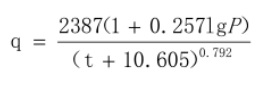 其中：P—重现期（年），取1；t—初期雨水时间（分钟），取10；经计算，暴雨强度为217L/s·公顷，道路占地面积约为3000m2，因此项目汇水面积取3000m2（0.3公顷），经计算一次收集到的初期雨水量约为39.06m3，年暴雨次数取10次，则收集的初期雨水量390.6m3/a（1.302m3/d）。图2-2  本项目水平衡图（单位：m3/d）11、总平面布置本项目位于河南省商丘市宁陵县产业集聚区闽江路北侧，项目平面布局设置充分考虑了厂区场地情况、内外交通联系、生产过程等因素。拆解车间位于厂区西北角，成品及废旧机动车暂存车间位于厂区北部，办公室位于厂区大门东侧，生产车间内生产设备结构紧凑，污染源强较为集中，便于治理。办公室与生产车间分离，减少生产车间产生的废气影响。综上所述，本项目各功能分区明显，相互衔接，利于组织生产，交通便利。因此，本项目平面布局合理。12、项目选址合理性本项目河南省商丘市宁陵县产业集聚区闽江路北侧，根据企业提供的土地证及宁陵县产业集聚区管委会出具的证明，本项目符合宁陵县产业集聚区土地利用规划，并同意该项目入驻，项目选址用地符合用地性质及用地规划要求。本项目选址合理。工艺流程和产排污环节1、施工期工艺流程及产污分析该项目施工期主要污染因素为场地平整、基础施工、结构施工及装饰工程施工过程中产生的扬尘、噪声、固体废弃物及施工人员产生的生活废水、生活垃圾等。项目施工期工艺流程及产物环节见下图：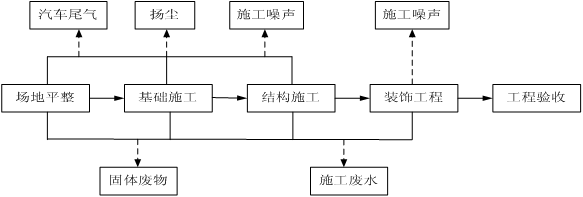 图2-3  项目施工期及营运期工艺流程及产污环节示意图2、营运期工艺流程及产污环节本项目拆解的报废机动车主要为一般报废机动车、电动报废机动车及摩托车，其中一般报废机动车包括一般小型报废机动车、一般重型报废机动车；电动报废机动车包括电动小型报废机动车、电动重型报废机动车。回收拆解过程中严格按照《报废机动车拆解环境保护技术规范》（HJ348-2007）及《报废汽车回收拆解企业技术规范》（GB22128-2019）的拆解工艺拆解流程。1、本项目机动车拆解工艺流程及产排污环节分析1.1本项目一般报废机动车拆解工艺流程及产排污环节分析1.1.1一般报废机动车拆解工艺流程图2-4     一般报废机动车拆解工艺流程及产污环节图一般报废机动车拆解工艺流程及产污环节图见图3，工艺说明如下。（1）检查和登记①检查报废汽车发动机、散热器、变速器、差速器、油箱等总成部件的密封、破损情况。对于出现泄漏的总成部件，立即收集泄漏的液体或封住泄漏处，防止废液渗入地下。②对报废汽车进行登记注册并拍照，将其主要信息录入电脑数据库并在车身醒目位置贴上显示信息的标签。信息包括：报废汽车车主（单位或个人）名称、证件号码、牌照号码、车型、品牌型号、车身颜色、重量、发动机号、车辆识别代号（或车架号）、出厂年份、接收或收购日期。③将报废汽车的机动车辆登记证书、号牌、行驶证交公安机关交通管理部门办理注销登记。④向报废汽车车主发放《报废汽车回收证明》及有关注销书面材料。将检查登记后的报废汽车进行称重，经过磅后的报废汽车经高压冲洗清洁除去车身的泥土后储存，减少拆解杂质。（2）拆解预处理按照《报废机动车拆解环境保护技术规范》（HJ348-2007）及《报废汽车回收拆解企业技术规范》（GB22128-2019）拆解规范要求进行拆解预处理。①拆除蓄电池，拆除空的液化气罐。②拆除安全气囊组件后引爆，安全气囊内主要化学成分包括：叠氮化钠、硝酸钾和二氧化硅，引爆后形成无害的硅酸钠、氮气。③在室内拆解预处理平台使用专用工具（抽油机）和容器排空和收集车内的废液，各种废油液抽空并分类收集，放置于全封闭容器内，在危险废物仓库存放。排空率在90%以上。④用专门设备（制冷剂回收装置）回收汽车空调制冷剂。（3）报废汽车存储①避免侧放、倒放。②大型车辆均为单层平置；小型车辆采用框架结构叠放，且外侧高度不超过2m，内侧高度不超过3m。③与其他废弃物分开存储。④接收或收购报废汽车后，在3个月内将其拆解完毕。（4）拆解拆解报废汽车预处理完毕后，首先将整车拆成总成，然后由总成再拆成部件，拆解下来的“五大总成”中“发动机、方向机、变速器、前后桥、车架”直接仓库储存，不再进行二次拆解，作为金属外售。之后将完成以下拆解（报废的大型客、货车及其他营运车辆按照国家有关规定在公安机关交通管理部门的监督下解体，并遵守拆解的一般技术要求）。①拆下油箱；②拆除机油滤清器；③拆除玻璃；④拆除包含有毒物质的部件（含有铅、汞、镉及六价铬的部件）；⑤拆除催化转化器及消声器、转向锁总成、停车装置、倒车雷达及电子控制模块；⑥拆除车轮并卸下轮胎；⑦拆除能有效回收的含金属铜、铝等、镁的部件；⑧拆除能有效回收的大型塑料件（保险杆、仪表板、液体容器等）；⑨拆除橡胶制品等部件；⑩拆除有关总成和其他零部件。剪切经拆卸、分类后作为回收的材料经过机械处理，但不进行破碎，用剪刀机将废钢等材料进行切割，以便外卖运输。（5）存储和管理①使用各种专用密闭容器贮存废液，防止废液挥发，并交给合法的废液回收企业。②拆下的零部件在室内存储。③对存储的各种零部件、材料、废弃物的容器进行标识，避免混合、混放。④对拆解后的所有零部件、材料、废弃物进行分类存储和标识，含有毒物质的部件标明有害物质的种类。⑤容器和装置防漏和防止洒溅。⑥拆解后废弃物的存储严格按照GB18599和GB18597要求执行。⑦各种废弃物的存储时间不超过一年。⑧固体废弃物交给符合国家相关标准的废物处理单位处理。⑨危险废物交由具有相应资质的单位进行处理处置。1.1.2产污环节分析①废气：拆解粉尘；安全气囊尼龙粉尘；废油液挥发废气；制冷剂挥发废气；切割废气。②固体废物：废蓄电池、废液化气罐、废安全气囊、废油液、废制冷剂、废滤清器、含汞含铅部件、废催化转化剂、废电路板（含电容器）、不可利用废料；③噪声源：制冷剂回收设备、抽油机、汽车拆解机、鄂式液压剪断机、叉车等设备运转时产生的噪声。1.2本项目电动汽车拆解工艺流程及产排污环节分析1.2.1电动汽车拆解工艺流程图2-5  电动汽车拆解工艺流程及产污环节图电动汽车拆解工艺流程及产污环节图见图4，工艺说明如下。（1）检查①检查报废汽车电动机、变速器等总成部件的密封、破损情况。对于出现泄漏的总成部件，立即收集泄漏的液体或封住泄漏处，防止废液渗入地下。检查车身是否带电，检查动力蓄电池布局和安装位置，确认诊断接口是否完好，对动力蓄电池电压、温度等参数进行检测，评估其安全状态。一旦发现车身带电或动力蓄电池不稳定等车辆，应立即采用专用的绝缘设备切断动力蓄电池的供电线路，并采用专用设备、容器对动力蓄电池进行处理和暂存。②对报废汽车进行登记注册并拍照，将其主要信息录入电脑数据库并在车身醒目位置贴上显示信息的标签。信息包括：报废汽车车主（单位或个人）名称、证件号码、牌照号码、车型、品牌型号、车身颜色、重量、发动机号、车辆识别代号（或车架号）、出厂年份、接收或收购日期。③将报废汽车的机动车辆登记证书、号牌、行驶证交公安机关交通管理部门办理注销登记。④向报废汽车车主发放《报废汽车回收证明》及有关注销书面材料。将检查登记后的报废汽车进行称重，经过磅后送电动汽车仓库暂存。（2）动力蓄电池拆解预处理按照《报废机动车拆解环境保护技术规范》（HJ348-2007）及《报废汽车回收拆解企业技术规范》（GB22128-2019）拆解规范要求进行拆解预处理。①断开动力蓄电池的电源。②在电动汽车拆解车间内的拆解预处理平台上使用防静电工具排空存留在车内的废液，并使用专用容器分类回收，各种废液的排空率不应低于90%；③用防静电专门设备（制冷剂回收装置）回收汽车空调制冷剂。（3）动力蓄电池拆解①拆卸动力蓄电池阻挡部件，如引擎盖、行李箱盖、车门等；②断开电压线束（电缆），拆卸不同安装位置的动力蓄电池；③收集采用液冷结构方式散热的动力蓄电池包（组）内的冷却液；④对拆卸下的动力蓄电池线束接头、正负极片等外露线束和金属物进行绝缘处理，并在其明显位置处贴上标签，标明绝缘状况；⑤收集驱动电机总成内残余冷却液后，拆除驱动电机。（4）报废汽车存储①避免侧放、倒放，在动力蓄电池未拆卸前不允许叠放。②大型车辆均为单层平置；小型车辆采用框架结构叠放，且外侧高度不超过2m，内侧高度不超过3m。③在动力蓄电池未拆卸前在电动汽车仓库单独贮存，并采取有防火、防水、绝缘、隔热等安全保障措施。④电动汽车中的事故车以及发生动力蓄电池破损的车辆应隔离贮存。（5）拆解预处理、拆解工序及安全气囊爆破拆卸动力蓄电池后的电动汽车的拆解预处理工序、拆解工序和安全气囊爆破与一般汽车的拆解工艺相同。（6）存储和管理除以下要求外，报废电动汽车的拆解物的存储与一般汽车相同。①废弃电器、电池贮存场地不得有明火或热源。②动力蓄电池的仓库满足WB/T 1061的贮存要求。③动力蓄电池采用框架框架结构存储；④存在漏电、漏液、破损等安全隐患的动力蓄电池采用具有绝缘、防渗漏等特性的专用容器存储，并单独存放。1.2.2产污环节分析①废气：拆解粉尘；安全气囊尼龙粉尘；废油液挥发废气；制冷剂挥发废气；切割废气、冷却液挥发废气。②固体废物：废安全气囊、废油液、废制冷剂、废滤清器、含汞含铅部件、废催化转化剂、废电路板（含电容器）、不可利用废料、废动力蓄电池；废冷却液、废石棉衬片。③噪声源：制冷剂回收设备、抽油机、汽车拆解机、鄂式液压剪断机、叉车等设备运转时产生的噪声。1.3本项目摩托车拆解工艺流程及产排污环节分析1.3.1摩托车拆解工艺流程图2-6  摩托车拆解工艺流程及产污环节图本项目采用自动化拆解+切割工艺，摩托车拆解工艺流程及产污环节图见图5，工艺说明如下：（1）检查登记车辆进入厂区之前先在门口进行检查登记。预处理①先拆除蓄电池接线和蓄电池，将蓄电池送至蓄电池专门贮存处；②再拆除电容器，将电容器采用密闭容器密封后暂存至危废储存间；③在室内拆解预处理平台使用专用工具（抽油机）和容器排空和收集车内的废液，各种废油液抽空并分类收集，放置于全封闭容器内，在危险废物仓库存放。（3）存储①避免侧放、倒放。②与其他废弃物分开存储。③接收或收购报废摩托车后，在3个月内将其拆解完毕。（4）拆解①拆除连接车身的电动设备、传动设备，拆除仪表、照明系统、信号系统等电器设备；②拆除发动机、变速箱以及与其零部件相连的电路、气路管件、油路管件、进气管、排气管；③拆除前后叉、车轮、链条、油箱以及余下的零部件（变速操作杆件、离合器操作件等及其各种连接）和车架总体。（5）切割经拆卸、分类后作为回收的材料经过机械处理，主要采用液压剪进行切割，用氧切割法将废钢等材料进行辅助切割，切割后分类储存。1.3.2产污环节分析①废气：拆解粉尘；废油液挥发废气；切割废气。②固体废物：废蓄电池、废油液、废催化转化剂、废电路板（含电容器）、不可利用废料等；③噪声源：抽油机、压扁机、切割机、液压剪、叉车及废气风机等设备运转时产生的噪声。1.4拆解后的塑料件破碎工艺流程及产排污环节分析1.4.1塑料件破碎工艺流程图2-7  拆解后的塑料件工艺流程及产污环节图本项目采用破碎机对拆解下来的塑料件进行破碎，破碎为干式破碎，不进行水洗，破碎后的塑料片，打包入库待售：1.4.2产污环节分析①废气：破碎粉尘；废油液挥发废气；切割废气。②噪声源：破碎机及废气风机等设备运转时产生的噪声。1.5安全气囊相关介绍安全气囊内主要化学成分包括：叠氮化钠、硝酸钾和二氧化硅，引爆后排放气体为氮气，不具有环境风险，引爆后的气囊可作为一般尼龙材料外售。根据《报废汽车回收拆解企业技术规范》（GB22128-2019）要求：报废汽车拆解企业必须具备安全气囊直接引爆装置或者拆除、存储、引爆装置。因此，安全气囊引爆车间不需要另行选址，设置于拆解企业内可行。本项目在场地内设置一个单独的封闭车间，且采用箱式、密闭的专用设备进行安全气囊的引爆，从报废汽车上拆下的气囊置于引爆容器内，使用电子引爆器对气囊进行引爆，引爆容器为密闭装置，可起到阻隔噪声的作用，且可有效保证车间内操作人员的安全。安全气囊引爆工艺说明：项目采用将安全气囊组件拆除后再引爆的方式，典型的气囊系统包括二个组成部分：探测碰撞点火装置（或称传感器），气体发生器的气囊（或称气袋）。安全气囊爆破时会以大约300km/h的速度弹出，而由此所产生的撞击力约有180公斤，产生的灼热气体会灼伤会人员。本套爆破装置采用双层箱体结构并预留充足的空间有效解决爆破时所产生的撞击，装置配备双电源保护开关，在未关门的前提下二级电源不会接通，爆破采用遥控器控制。安全气囊的引爆装置见下图。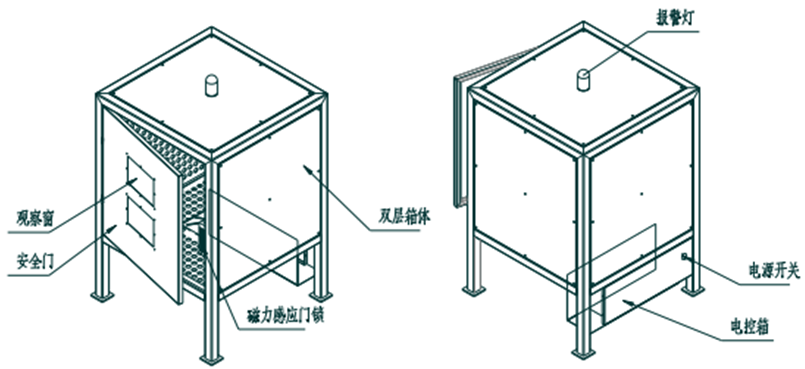 图2-8 安全气囊引爆过程图安全气囊的引爆过程见图5-3。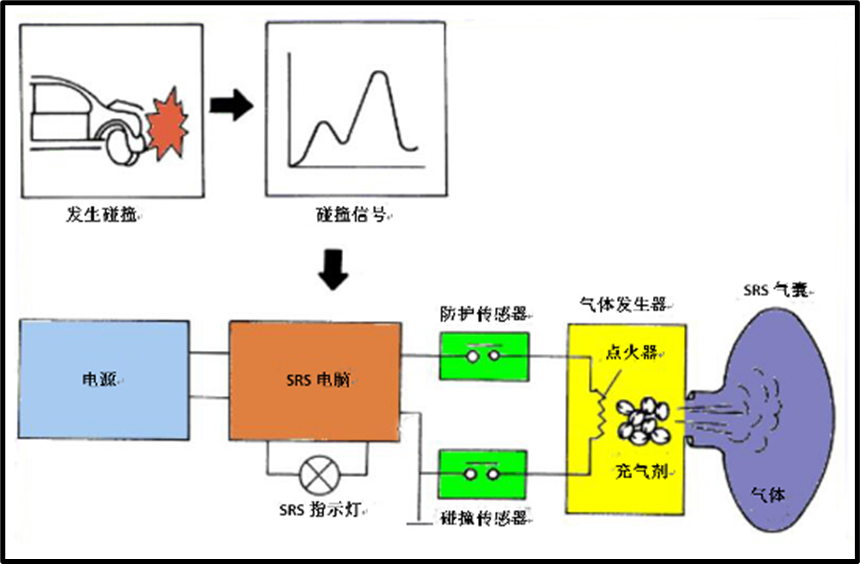 图2-9  安全气囊引爆过程图说明：充气剂为叠氮化钠（NaN3），在近乎爆炸的化学反应快速发生的同时，会产生大量无害的以氮气为主的气体，将气囊充气至饱满的状态。同时在充气剂点燃的过程之中，点火器总成中的金属网罩可冷却快速膨胀的气体，随即气囊可由设计好的小排气口排气，且气体导排口出口配套布袋装置对排出的气体进行收集处理。排出的气体主要成分为氮气，对空气环境影响较小。安全气囊引爆主要反应方程式如下：2NaN3=2Na+3N2(↑)10Na+2KNO3+6SiO2=5Na2SiO3+K2SiO3+N2(↑)2、其他产污环节本项目公用工程、辅助设施及环保设施污染物主要来自袋式除尘器、UV光氧催化+活性炭吸附等环保设施及职工办公生活。（1）废水污染源：机动车拆解区及车间通道地面清洁废水、生活污水、初期雨水；（2）固体废物：废含油手套抹布、职工办公生活垃圾、污水处理设施污泥、废活性炭（含有机废气）、废含汞灯管、隔油池油泥、袋式除尘器收集的粉尘；（3）噪声源：污水站各种风机泵类运转产生的噪声、废气处理风机。4、本项目营运期产污环节汇总本项目营运期产污环节一览表见表2-14。表2-14   本项目产污环节汇总一览表与项目有关的原有环境污染问题本项目为新建项目，不存在原有污染情况及主要环境问题。区域环境质量现状1、大气环境质量现状（1）常规污染物环境质量现状商丘市环境空气功能区划为二类区，环境空气质量执行《环境空气质量标准》（GB3095-2012）及其2018年修改单中的二级标准。本次评价选用2021年作为评价基准年，获取连续1年中不低于324个日均值数据，每月不低于27个有效数据（其中2月不低于25个），数据有效性满足GB3095-2012和HJ663中关于数据统计的有效性规定，经统计分析环境质量调查数据统计结果如下：表3-1 环境空气质量现状监测结果    单位：μg/m3通过以上监测结果分析可知，商丘市2021年大气环境中SO2、NO2、CO、O3能够满足《环境空气质量标准》（GB3095-2012）二级标准，PM2.5、PM10平均浓度不能满足《环境空气质量标准》（GB3095-2012）二级标准。因此，项目所在区域为不达标区。（2）特征污染物环境质量现状为了解项目所在区域环境空气质量现状，本次评价因子颗粒物、非甲烷总烃环境空气质量现状引用《宁陵县产业集聚区总体发展规划（2021-2030）环境影响报告书》（报批版）中宁陵县产业集聚区管理委员会委托河南宇和检测技术有限公司检测并出具的《宁陵县产业集聚区总体发展规划环境影响评价监测项目》检测报告（YHJC（2020）0320）中的检测数据，监测点位为石井村（位于本项目西南侧908m），监测时间为2020年10月15日～10月28日。统计结果如下：表3-2    其他污染物环境质量现状监测结果一览表根据上表统计结果可知，颗粒物、非甲烷总烃监测值均能够满足《环境空气质量标准》（GB3095-2012）及2018修改单二级标准要求。（3）区域环境空气达标规划持续改善区域环境空气质量，商丘市制定了2022年大气污染防治攻坚战实施方案，方案要求以改善环境空气质量为核心，聚焦重污染天气消除、臭氧污染防治、柴油货车污染治理攻坚战，强化区域大气污染协同治理，积极推动绿色低碳转型，突出精准治污、科学治污、依法治污，着力解决人民群众身边突出大气环境问题，以高水平保护推动高质量发展、创造高品质生活，不断增强人民群众蓝天幸福感。通过管控，预计实现如下目标：全市细颗粒物（PM2.5）平均浓度控制在51 微克/立方米以下，可吸入颗粒物（PM10）平均浓度控制在78微克/立方米以下，环境空气质量优良天数比例不低于60%。2、地表水环境质量现状本项目废水经预处理后排入市政污水管网进入宁陵县第二污水处理厂进一步处理，污水处理厂出水排入吴王沟。吴王沟汇入清水河，清水河属于大沙河水系，大沙河执行《地表水环境质量标准》（GB3838-2002）Ⅳ类标准。本次评价引用商丘市生态环境局网站公布的商丘市水质自动监测站周报（2022年第23周）中大沙河睢阳包公庙断面监测数据来说明地表水环境质量现状。检测结果见表3-3。表3-3   地表水环境质量现状监测结果表（均值）   单位：mg/L由检测结果可知，大沙河睢阳包公庙断面化学需氧量、氨氮、总磷能够满足《地表水环境质量标准》（GB3838-2002）IV类标准要求。3、地下水环境质量为了解项目区域地下水环境质量现状，本次评价委托河南永蓝检测技术有限公司于2022年11月18日对项目地水井的地下水环境质量现状进行了监测，监测结果见下表：表3-4   地下水环境质量监测结果    单位：mg/L由上表可知，本项目所在区域地下水各因子可以达到《地下水质量标准》(GB/T14848-2017)表1中的Ⅲ类标准。4、声环境质量现状本项目位于河南省商丘市宁陵县产业集聚区闽江路北侧，根据现状调查，四周50m范围内无环境敏感点，项目所在地声环境质量良好。5、土壤环境质量为了解项目拟建地土壤环境质量现状，本次评价委托河南永蓝检测技术有限公司于2022年11月18日对项目所在区域土壤进行了采样监测，具体监测内容如下：表3-5  土壤环境质量现状监测结果统计表      单位：mg/kg由上表可知，本项目所在地土壤可以达到《土壤环境质量建设用地土壤污染风险管控标准（试行）》（GB36600-2018）第二类用地筛选值。6、生态环境质量现状由于长期人为活动和自然条件的影响，区域内已无珍稀动植物存在，同时评价调查项目所在地附近无划定的风景名胜区、自然保护区及文化遗产等特殊保护目标。环境保护目标1、大气环境保护目标厂界外为500m范围内大气环境敏感点主要为村庄等，具体情况详见下表，敏感点分布情况详见附图2。表3-6  项目环境敏感保护目标一览表2、水环境保护目标本项目周边均为集中供水，距离本项目最近的地下水资源为第三水厂（石井水厂），本项目厂区距离第三水厂（石井水厂）约1.26km，厂界外500米范围内无其它热水、矿泉水、温泉等特殊地下水资源。3、声环境保护目标本项目北边界距离北侧连霍高速公路红线约为60m，厂界外50m范围内没有声环境保护目标。4、生态环境本项目位于商丘市宁陵县产业集聚区，项目用地范围内无生态环境保护目标，因此不再进行生态现状调查。污染物排放控制标准1、废气：颗粒物排放执行《大气污染物综合排放标准》（GB16297-1996）表2二级标准及《河南省重污染天气通用行业应急减排措施制定技术指南（2021年修订版）》A级企业相关要求（涉颗粒物企业PM≦10mg/m3），非甲烷总烃排放执行《大气污染物综合排放标准》（GB16297-1996）表2二级标准以及《关于全省开展工业企业挥发性有机物专项治理工作中排放建议值的通知》（豫环攻坚办[2017]162 号）排放要求，厂区内VOCs无组织排放监控点浓度满足《挥发性有机物无组织排放控制标准》（GB37822-2019）附录A表A.1厂区内VOCs无组织排放限值。表3-7  废气排放执行标准一览表2、废水项目生活污水进入化粪池处理，机动车拆解车间地面清洁废水和初期雨水进入厂内污水处理设施处理，经预处理后，项目废水满足《污水综合排放标准》（GB8978-1996）表4三级标准及宁陵县第二污水处理厂收水要求，通过市政管网，进入宁陵县第二污水处理厂深度处理。表3-8  废水排放执行标准   单位（mg/L）3、噪声施工期噪声排放执行《建筑施工场界环境噪声排放标准》（GB12523-2011），详见表3-9：表3-9  建筑施工场界环境噪声排放限值   单位dB(A)根据《声环境功能区划分技术规范（GBT15190）》中8.3.1条4a类声环境功能区划分规定，交通干线边界外相邻区域为3类声环境功能区，距离为20±5m内的区域划分为4a类声环境功能区，本项目距离北侧连霍高速公路红线距离约为60m，因此本项目边界不需执行4a类标准。营运期噪声执行《工业企业厂界环境噪声排放标准》（GB12348-2008）中表1工业企业厂界环境噪声排放限值3类区限值，具体见下表3-10。表3-10  《工业企业厂界环境噪声排放标准》（GB12348-2008）4、固废一般固体废物执行《一般工业固体废物贮存和处置场污染控制标准》（GB18599-2020）中相关要求，危险废物执行《危险废物贮存污染控制标准》（GB18597-2001）及2013年修改单。总量控制指标（1）本项目机动车拆解区及车间通道地面清洁废水及初期雨水经污水处理设施处理后，进入宁陵县第二污水处理厂深度处理；项目生活污水经化粪池处理后，进入宁陵县第二污水处理厂深度处理。本项目废水污染物纳管量为COD：0.2217t/a，氨氮：0.0139t/a。终排量为：COD：0.0555t/a，氨氮：0.0056t/a。本项目废水总量控制指标为：COD：0.0555t/a，氨氮：0.0056t/a。（2）“十四五”期间大气污染物总量控制指标为：二氧化硫、氮氧化物、挥发性有机废气。本项目无SO2、NOx废气的排放，非甲烷总烃排放量为0.0292t/a。本项目废气总量控制指标为：非甲烷总烃0.0292t/a。根据《商丘市人民政府办公室关于印发商丘市2018年大气污染防治攻坚战实施方案的通知》（商政办〔2018〕19号），VOCs实施区域内倍量消减替代。本项目VOCs替代源为从2016年以来宁陵县关停89家加油站、5家工业企业提标治理减排量（45.56394吨）、剩余量（33.921746吨）中列支，能够满足本项目替代需求。施工期环境保护措施废水本项目施工期废水主要为施工人员的生活污水及机械车辆清洗废水，施工人员生活污水经化粪池收集处理后，通过市政管网，进入宁陵县第二污水处理厂进行深度处理，施工机械车辆清洗废水经沉淀池处理后，全部回用于施工区域、施工道路洒水抑尘，对地表水环境影响较小。 废气工程建设期间，施工场地的废气主要是扬尘，根据《关于印发商丘市2022年大气、水、土壤污染防治攻坚战及农业农村污染治理攻坚战实施方案的通知（商环攻办[2022]3号）》，建设单位在施工过程中采取以下污染防治措施： ①施工现场四周连续设置稳固、整齐、美观的2m高围挡（墙）；②施工物料在室外存放要用苫布遮挡，对易起尘物料实行库存或加盖苫布；水泥和石灰等粉状建筑材料采用罐车散装运输；无法及时清运的渣土，要集中整齐堆放，并用遮挡物进行覆盖，施工结束后渣土必须清运完毕；③现场开挖必须辅以持续加压洒水或喷淋措施，以抑制扬尘飞散；开挖的翻渣和垃圾清运，应采取洒水或喷淋措施；出现五级及以上大风天气，必须采取防扬尘应急措施，且不得进行土方开挖、回填、转运作业及工程拆除等作业；建立洒水清扫制度，指定专人负责洒水和清扫工作；④施工现场地坪必须进行硬化处理，施工现场出入口处要设置冲洗车轮的设施，由专人负责清扫（洗）车身及出入口卫生，确保出入车辆不带泥土出厂；⑤施工现场必须设立垃圾站，并及时回收、清运垃圾及工程废土；使用预拌混凝土，禁止现场搅拌，禁止现场消化石灰、拌合成土或其他有严重粉尘污染的作业。 ⑥强化渣土车等物料运输车辆扬尘治理。所有渣土车等物料运输车辆必须资格手续齐全，安装实时在线定位系统，严格实行挖、堆、运全过程监控、全面达到无外露、无遗撒、无高尖，严禁“跑冒滴漏”和野蛮驾驶。必须为全封密高封闭性能的新能智能环保车辆。运输车辆要完好、装载不宜过满、对易起尘物料加盖蓬布、控制车速、减少卸料落差等。 ⑦施工现场严格落实“六个百分之百”，即施工工地周边百分之百围挡、物料堆放百分之百覆盖、土方开挖百分之百湿法作业、施工现场地面百分之百硬化、出入车辆百分之百冲洗、渣土车辆百分之百密闭运输。 ⑧减少施工机械、车辆空转运行； ⑨施工现场设置环境保护牌，标明扬尘污染防治措施、主管部门、责任人及环保监督电话等，严格落实“三员”（管理员、监督员、网格员）管理制度。3、噪声 施工机械噪声对项目周边声环境将产生一定的影响。为减轻施工噪声对周边环境影响，同时，针对施工期噪声特点，评价建议采取如下防治措施： （1）施工期间应严格执行《建筑施工场界环境噪声排放标准》（GB12523-2011），遵守当地环境保护主管部门的有关环境管理规定，强化施工噪声环境管理，减轻施工噪声对周围环境的影响。 （2）施工单位要合理安排施工作用时间。禁止夜间（22时至凌晨6时）及午间（12时至14时）施工。对于因建筑施工工艺要求连续作业（如混凝土现浇）必须连续作业的，在施工前应向政府申请登记并办理《夜间作用许可证》后方可施工，并在醒目位置张贴告示，将批准的作业时间公告附近住户。 （3）施工现场脚手架外侧全封闭，采用柔性、轻质吸声屏替代目前通用的尼龙质地的帷幕，既可抵挡建筑噪声，又可拦住杂物等。 （4）施工单位应加强施工管理，尽量采用低噪声机械和先进的施工技术，从源头降低噪声强度。施工设备进场之前必须进行噪声检测，所有设备必须符合项目噪声控制要求。避免高噪声的设备同时开工作业。对产生噪声的施工设备加强维护和维修工作，以避免产生突发噪声。加强一线操作人员的环境意识，对一些零星的手工作用，如拆装模板、装卸建材，尽可能做到轻拿轻放，并辅以一定的减缓措施，如铺设草包等。 施工作业噪声将会周边环境造成一定的影响，这种影响是暂时的，有限的，随着施工的结束，施工噪声的污染也随之消失。4、固废 施工期垃圾主要为施工期固体废物主要为建筑垃圾、弃土及施工人员生活垃圾。以上固体废物均属于一般性固体废物，危害性较小。评价建议采取如下防治措施： （1）由于项目区场地有限，因此应合理的安排好挖方与填方的施工工序与时间、挖方土的临时堆存位置，避免后续填方土再从外面运输。同时，工程弃土在施工场区暂存时，雨天应加盖毡布以防雨水冲刷产生水土流失。 （2）建筑垃圾清运至城市指定建筑垃圾堆放场堆放。 （3）生活垃圾收集后交由环卫部门处理。运营期环境影响和保护措施1、废气1.1 废气污染物产排情况本项目运行期间产生的废气主要是拆解粉尘，主要污染因子为颗粒物；安全气囊尼龙粉尘，主要污染因子为颗粒物；废油液挥发废气，主要污染因子为非甲烷总烃；制冷剂挥发废气，主要污染因子为氟利昂；切割废气，主要污染因子为粉尘；冷却液挥发废气，主要污染因子为非甲烷总烃；危险废物暂存间挥发的有机废气、硫酸雾废气。根据《污染源源强核算技术指南 准则》（HJ884-2018）要求，本项目废气污染源源强核算依据产污系数法及类比法确定本项目废气各污染物源强。有组织废气（1）拆解粉尘废气、切割废气①拆解粉尘汽车拆解过程由于机械作用使依附在汽车表面的少量灰尘、铁锈等脱离逸散到空气中形成粉尘。根据《逸散性粉尘控制技术》中废金属综合利用厂逸散尘排放因子，估算平均每辆报废汽车拆解起尘量约0.2kg，本项目年拆解15000辆废旧车辆，经计算，本项目汽车拆解过程中粉尘的产生量为3t/a。为了有效控制颗粒物的无组织排放，改善员工作业环境，本项目在拆解车间划定了主要产生颗粒物的设备集中操作区，此区域设置成封闭空间，主要包括拆解、切割工序。为了最大限度将颗粒物集中处理，在对应设备顶部设置集气罩，经管道收集拆解、切割过程中产生的废气，项目在拆解工位上方设置集气罩（1个集气罩，集气罩收集效率90%），与切割废气共用1台袋式除尘器（除尘效率99%）处理，经袋式除尘器处理后，由1根15m高的排气筒（DA001）排放。②切割废气车厢及部件拆除过程中，主要采用液压剪剪开车身及车厢，必要的情况下，需要用等离子切割进行辅助，在此过程中会产生粉尘。故本项目切割废气主要为等离子切割废气。等离子切割是利用高温等离子电弧的热量使工件切口处的金属部分或局部融化，并借高速等离子的动量排除熔融金属以形成切口的一种切割方法，参考《广东赢家汽车拆解有限公司废旧机动车拆解及资源化综合利用项目环境影响报告书（一期工程）（报批版）》的计算数据，项目切割粉尘产生量为废金属量的千分之五，并参照参考《第二次全国污染源普查污染源产排污系数手册》“C33-C37行业核算环节”-下料环节-等离子切割工艺的产尘系数：1.10kg/t原料，本次评价取系数1.10kg/t原料，切割工序均在拆解车间进行，拆解废钢总量为24197.646t/a，需等离子切割的钢铁约为总量的5%、即1209.88t/a，则废钢切割粉尘产生量合计为1.331t/a。为了有效控制颗粒物的无组织排放，改善员工作业环境，本项目在拆解车间划定了主要产生颗粒物的设备集中操作区，此区域设置成封闭空间，主要包括拆解、切割工序。为了最大限度将颗粒物集中处理，在对应设备顶部设置集气罩，经管道收集拆解、切割过程中产生的废气，项目在切割工位上方设置集气罩（1个集气罩，集气罩收集效率90%），与拆解废气共用1台袋式除尘器（除尘效率99%）处理，经袋式除尘器处理后，由1根15m高的排气筒（DA001）排放。综上所述，本项目机动车拆解车间拆解、切割工序粉尘产生量共计4.331t/a，引风机风量为10000m3/h，年运行时间按2400h计，经袋式除尘器处理后，粉尘有组织排放量为0.039t/a，排放浓度为1.62mg/m3，排放速率为0.016kg/h，粉尘有组织排放浓度和排放速率能够满足《大气污染物综合排放标准》（GB16297-1996）表2二级标准（颗粒物120mg/m3，排放速率3.5kg/h）及《河南省重污染天气通用行业应急减排措施制定技术指南（2021年修订版）》（涉颗粒物企业PM≦10mg/m3）要求。（2）废油液挥发废气和废冷却液挥发废气①废油液挥发废气机动车拆解收集的废油液包括燃油（主要为汽、柴油）、机油、润滑油、液压油、制动液、防冻剂等各种液体，其他油液主要对发动机等机械设备起到润滑、清洁、密封、减磨、防锈等作用，相对于燃油而言其稳定性较强，有较强的氧化稳定性、热稳定性以及低挥发性，拆解回收过程中基本不产生废气污染。因此，本项目废油液回收过程中产生的主要大气污染物源于燃油（主要为汽、柴油）回收过程挥发的有机废气（主要污染物以非甲烷总烃计）。报废机动车上残留有一定量的燃料汽油，汽油主要成分是C4~C12烃类，为混合烃类物品之一。项目在报废机动车拆解预处理过程中，在半封闭式拆解预处理车间采用真空吸油机对各类废油液进行封闭抽取，抽取后采用密闭罐体进行储存。在油液真空抽取过程中，会有少量的有机废气通过油箱、抽油管线、阀门等挥发。根据前文物料平衡核算，本项目汽、柴油收集量为18.348t/a。参照《散装液态石油产品消耗（GB11085-89）》中灌桶（0.18%）和零售加注时（0.29%）的两部分的损失率，按照总体0.5%的损失率进行计算，本项目废油液挥发废气非甲烷总烃的产生量为0.038kg/h、0.092t/a，环评要求将油液抽取及拆油箱岗位固定，在上方设1个集气罩，收集风机风量为2000m3/h，与废冷却液挥发废气共用1套UV光氧催化+活性炭吸附装置。②废冷却液挥发废气本项目冷却液抽取在拆解车间进行，废冷却液的主要成分为乙二醇，类比《开封废金属回收有限责任公司新建报废汽车拆解线项目环境影响报告书》（批复文号：汴环审批书[2020]7 号），本项目拆解工艺与该项目一样，具有可类比性，废冷却液挥发损失按照0.5%计，根据前文物料平衡核算，本项目废冷却液收集量为1.116t/a，则冷却液挥发废气非甲烷总烃产生量为0.002kg/h、0.0056t/a。环评要求将废冷却液抽取岗位固定，在上方设1个集气罩，收集风机风量为2000m3/h，与废油液挥发废气共用1套UV光氧催化+活性炭吸附装置。综上所述，本项目废油液挥发废气和废冷却液挥发废气采用集气罩收集汇合后共用1套UV光氧催化+活性炭吸附装置净化处理，经1根15m高排气筒（DA002）排放，集气罩收集效率按90%计，非甲烷总烃净化效率按80%计，废气量为4000m3/h，非甲烷总烃有组织排放量为0.0176t/a，排放浓度为2.0mg/m3，排放速率为0.008kg/h，满足《大气污染物综合排放标准》（GB16279-1996）表2二级标准（非甲烷总烃120mg/m3，排放速率10kg/h）和《关于全省开展工业企业挥发性有机物专项治理工作中排放建议值的通知》（豫环攻坚办[2017]162号）中的工业企业挥发性有机物其他行业排放建议值（80mg/m3，有机废气去除率70%）要求。（3）破碎粉尘废气项目汽车拆解过程产生的塑料件，需进一步破碎，破碎过程中会产生粉尘。参照《排放源统计调查产排污核算方法和系数手册》42 废弃资源综合利用行业系数手册中“4220 非金属废料和碎屑加工处理行业系数表”中塑料干式破碎工序颗粒物的排放系数为375g/t-原料，本项目拆解下来的塑料件为474t，经计算，本项目塑料件破碎过程中粉尘的产生量为0.178t/a。为了最大限度将颗粒物集中处理，在破碎机顶部设置集气罩，经管道收集破碎过程中产生的废气，项目在破碎工序上方设置集气罩（1个集气罩，集气罩收集效率90%），经1台袋式除尘器（除尘效率99%）处理，经袋式除尘器处理后，由1根15m高的排气筒（DA003）排放，引风机风量为5000m3/h，年运行时间按2400h计，经袋式除尘器处理后，粉尘有组织排放量为0.0016t/a，排放浓度为0.134mg/m3，排放速率为0.00067kg/h，粉尘有组织排放浓度和排放速率能够满足《大气污染物综合排放标准》（GB16297-1996）表2二级标准（颗粒物120mg/m3，排放速率3.5kg/h）及《河南省重污染天气通用行业应急减排措施制定技术指南（2021年修订版）》（涉颗粒物企业PM≦10mg/m3）要求。无组织废气（1）安全气囊爆破工序产生的尼龙粉尘类比《开封废金属回收有限责任公司新建报废汽车拆解线项目环境影响报告书》（批复文号：汴环审批书[2020]7号），本项目拆解工艺与该项目一样，具有可类比，尼龙粉尘按安全气囊产生量的1‰，根据前文物料平衡核算，本项目安全安全气囊产生量为9.753t/a，则本项目安全气囊爆破工序产生的尼龙粉尘量为0.0098t/a。该部分粉尘收集难度大，项目拟采取密闭车间，粉尘车间沉降率按80%计算，安全气囊爆破工序无组织粉尘排放为0.0008kg/h、0.0020t/a。（2）拆解粉尘、切割粉尘本项目拆解工序、切割工序在机动车拆解车间内进行，无组织废气主要是集气罩未收集的废气，拆解、切割工序无组织废气颗粒物产生量为0.18kg/h、0.433t/a。该部分粉尘收集难度大，项目拟采取密闭车间，粉尘车间沉降率按80%计算，则机动车拆解车间拆解工序、切割工序无组织粉尘排放为0.036kg/h、0.087t/a。（3）废油液、废冷却挥发废气本项目废油液、废冷却液抽取在机动车拆解车间内进行，该车间内未收集的非甲烷总烃无组织排放，无组织排放量为0.004kg/h、0.0098t/a，建议机动车拆解车间安装排风扇加强通风。（4）破碎粉尘本项目塑料件破碎工序在机动车拆解车间内进行，无组织废气主要是集气罩未收集的废气，破碎工序无组织废气颗粒物产生量为0.0075kg/h、0.018t/a。该部分粉尘收集难度大，项目拟采取密闭车间，粉尘车间沉降率按80%计算，则机动车拆解车间拆解工序、切割工序无组织粉尘排放为0.0015kg/h、0.0036t/a。（5）制冷剂抽取过程产生的废气制冷剂回收产生的氟利昂：根据调查，目前报废汽车制冷剂以氟利昂为主。报废汽车在正式拆解前，需用专用设备将制冷剂抽出回收。工程采用制冷剂装置回收制冷剂，收集过程为密闭，制冷剂收集到密闭的容器中进行储存，在密闭收集过程中不会有氟利昂挥发，氟利昂主要来自于残留的制冷剂挥发，呈连续稳定无组织排放。类比《开封废金属回收有限责任公司新建报废汽车拆解线项目环境影响报告书》（批复文号：汴环审批书[2020]7 号），本项目拆解工艺与该项目一样，具有可类比，制冷剂挥发损失计0.5%，根据前文物料平衡核算，本项目制冷剂产生量为9.1045t/a，本项目氟利昂无组织排放量为0.019kg/h、0.0455t/a。根据《蒙特利尔议定书》中规定，我国于2010年1月1日起全面禁用氟利昂物质，在汽车生产、制造、维护行业中氟利昂将随其更新换代而被淘汰。因此，氟利昂污染物将进一步减小，回收后的氟利昂送有资质的单位回收。目前新生产下线的汽车多采用R134a环保制冷剂。R-134a（1，1，1，2-四氟乙烷）是一种不含氯原子，对臭氧层不起破坏作用，具有良好的安全性能（不易燃、不爆炸、无毒、无刺激性、无腐蚀性）的制冷剂，其制冷量与效率与 R-12（二氯二氟甲烷，氟利昂）非常接近，是目前国际公认的R-12最佳的环保替代品。随着新型环保制冷剂广泛使用，氟利昂将随之更新换代而被淘汰，届时这种污染物将进一步减少，直至消失。（6）危险废物暂存间挥发的有机废气拟建项目运营期各类危险废物采用防泄漏专用危废包装桶、包装袋盛装，从入库到出库整个环节都保持危险废物的原始包装状态，贮存过程没有打开包装和分装环节。根据拟建项目危废暂存间设置情况，暂存液态，半固态危险废物采用桶装，固态废物采用袋装。但仍然无法避免装卸，贮存过程中少量有机废气的挥发。拟建项目液态半固态危险废物主要有：废油液在贮存过程中会产生挥发性有机废气，其他种类危险废物主要为固态，且均密封存储，产生挥发性气体比较少，本次不再计入。机动车拆解收集的废油液包括燃油（主要为汽、柴油）、机油、润滑油、液压油、制动液、防冻剂等各种液体，其他油液主要对发动机等机械设备起到润滑、清洁、密封、减磨、防锈等作用，相对于燃油而言其稳定性较强，有较强的氧化稳定性、热稳定性以及低挥发性，因此，本项目危险废物暂存间挥发的有机废气源于燃油（主要为汽、柴油）。根据《散装液态石油产品损耗》(GB11085-1989)中贮存损耗率按 0.01%计，拟建项目燃油（主要为汽、柴油）收集量为18.348t/a，则本项目危险废物暂存间非甲烷总烃产生量为0.0018t/a，产生速率为0.0008kg/h，产生量较小，以无组织形式排放。（7）硫酸雾废气本项目拆解机动车汽车过程不涉及废铅蓄电池深度拆解及后续加工。本项目汽车拆解时不可避免的会产生少量的破损废铅酸蓄电池，在厂区暂存过程中，废电池中的电解液（主要是硫酸）会挥发产生少量的硫酸雾。参照《中企华安再生资源（厦门）有限公司废铅酸蓄电池储存仓库项目环境影响报告表》、《云南海洲再生资源有限公司曲靖分公司废旧铅酸蓄电池收集、贮存建设项目环境影响报告表》等相关资料，破损废蓄电池产生量均较少，约占总量的1‰。本项目保守计算，按照拆解总量的1%计，根据物料平衡，项目年拆解产生废蓄电池202.28t/a，即破损电池量2.023t/a。根据铅蓄电池中主要成分，电解液占7%，假设发生泄漏时电池内电解液泄漏60%，则泄漏液的产生量约为0.85t/a。电解液中硫酸占比约为40%，则发生泄漏时硫酸溶液的泄漏量约0.034t/a。类比《蒙自锵实墙体材料有限责任公司报废汽车回收、拆解、废旧金属破碎、挤压加工项目环境影响报告书》，暂存过程中硫酸雾产生系数约为电解液中硫酸存量的万分之一，因此，本项目硫酸雾产生量约为3.4×10-6t/a，产生量较小，通过车间自然通风换气将硫酸雾无组织排放，排放速率为1.42×10-6kg/h。本项目污染源源强核算结果及相关参数一览表见下表。表4-1  本项目污染源源强核算结果及相关参数一览表1.2 废气污染防治措施可行性分析及达标情况分析（1）废气污染防治措施可行性分析本项目拆解、切割废气采用袋式除尘器处理，废油液、废冷却液废气采用UV光氧+活性炭吸附处理，根据《排污许可证申请与核发技术规范 总则》（HJ942-2018）及《排污许可证申请与核发技术规范 废弃资源加工工业》（HJ1034-2019），本项目采用的废气污染防治技术可行。（2）达标情况分析①有组织废气达标排放分析    本项目有组织废气达标排放情况见下表4-2。表4-2  项目有组织废气达标情况一览表综上所述，项目废气经净化后的非甲烷总烃有组织排放速率及排放浓度均符合《大气污染物综合排放标准》（GB16279-1996）表 2 二级标准（非甲烷总烃最高允许排放浓度120mg/m3，最高允许排放速率10kg/h）和《关于全省开展工业企业挥发性有机物专项治理工作中排放建议值的通知》（豫环攻坚办〔2017〕162号）中其他行业挥发性有机物排放建议值（非甲烷总烃排放浓度80mg/m3，去除效率70%）；颗粒物的排放浓度和排放速率能够满足《大气污染物综合排放标准》（GB16297-1996）表2二级标准（颗粒物120mg/ m3，排放速率3.5kg/h），及《河南省重污染天气通用行业应急减排措施制定技术指南（2021年修订版）》（涉颗粒物企业PM≦10mg/m3）要求，对周边环境敏感目标及周围环境空气质量的影响较小。②无组织废气达标排放分析本项目生产过程中未被收集的废气（颗粒物、非甲烷总烃、硫酸雾）以无组织形式排放，根据HJ2.2-2018《环境影响评价技术导则-大气环境》中推荐的AERSCREEN估算模式对废气非甲烷总烃、颗粒物、硫酸雾无组织排放进行厂界落地浓度的预测，预测结果为非甲烷总烃厂界最大地面浓度0.0772mg/m3、颗粒物厂界最大地面浓度0.5043mg/m3，硫酸雾厂界最大地面浓度0.0000002mg/m3，无组织排放的非甲烷总烃满足《关于全省开展工业企业挥发性有机物专项治理工作中排放建议值的通知》（豫环攻坚办[2017]162号）无组织排放监控点浓度限值（2.0mg/m3）、《挥发性有机物无组织排放控制标准》（GB37822-2019）附录A表A.1厂区内VOCs无组织排放限值（监控点处1h平均浓度值10mg/m3）；无组织排放颗粒物、硫酸雾满足《大气污染物综合排放标准》（GB16297-1996）无组织排放监控点浓度限值（颗粒物1.0mg/m3、硫酸雾1.2mg/m3）。1.3废气排放口基本情况项目废气排放口基本情况见表4-3。表4-3   项目废气排放口基本情况一览表1.4监测要求及计划根据《排污单位自行监测技术指南 总则》（HJ819-2017）、《排污许可证申请与核发技术规范 废弃资源加工工业》（HJ1034-2019）等相关要求，本项目运营期环境自行监测计划如下表4-4所示。表4-4  常规监测计划内容一览表1.5非正常工况该项目非正常考虑污染物排放控制措施达不到应有效率从而发生非正常排放，一般60分钟内可以恢复正常，一般性事故的非正常排放概率约1年1次，为小概率时间。非正常工况下项目污染物的产生及排放量见下表。表4-5  项目非正常工况排放汇总表非正常工况下，颗粒物的排放浓度和排放速率不能够满足《大气污染物综合排放标准》（GB16297-1996）表2二级标准（颗粒物120mg/m3，排放速率3.5kg/h）及《河南省重污染天气通用行业应急减排措施制定技术指南（2021年修订版）》（涉颗粒物企业PM≦10mg/m3）要求，因此非正常工况对环境影响程度较大。为防止非正常工况排放，企业必须加强废气处理设施的管理，定期检修，确保废气处理设施正常运行，在废气处理设备停止运行或出现故障时，产生废气的各工序也必须相应停止生产。为杜绝废气非正常排放，应采取以下措施确保废气达标排放：①安排专人负责环保设备的日常维护和管理，每个固定时间检查、汇报情况，及时发现废气处理设备的隐患，确保废气处理系统正常运行；②建立健全的环保管理机构，对环保管理人员和技术人员进行岗位培训；③应定期维护、检修废气净化装置，以保持废气处理装置的净化能力和净化容量。2、废水2.1废水产污环节本项目主要是对报废的机动车进行物理拆解，拆解前不对报废的车辆进行冲洗，也不对拆解零部件进行酸洗、碱洗以及水洗。本项目废水主要为机动车拆解车间地面清洁废水、生活污水及初期雨水。（1）机动车拆解车间地面清洁废水本项目机动车拆解车间地面清洗废水产生量为0.96m3/d、288m3/a，类比《商丘金属再生利用有限公司柘城报废汽车回收网点项目环境影响报告书》（宁夏智诚安环技术咨询有限公司，2019.1）中拆解车间地面清洗废水产生情况，本项目机动车拆解车间地面清洁废水主要污染物产生情况为COD240mg/L、SS400mg/L、氨氮5mg/L、石油类40mg/L。（2）生活污水本项目生活污水产生量为1.44m3/d、432m3/a，主要污染物产生浓度及产生量分别为COD300mg/L、SS200mg/L、氨氮25mg/L。项目拟采用化粪池对生活污水进行处理。（3）初期雨水本项目厂区前期雨水量为390.6m3/a（1.302m3/d）。类比《商丘金属再生利用有限公司柘城报废汽车回收网点项目环境影响报告书》（宁夏智诚安环技术咨询有限公司，2019.1），本项目初期雨水主要污染物产生情况为COD180mg/L、SS200mg/L、NH3-N5mg/L、石油类5mg/L。项目生活污水进入化粪池处理，经化粪池处理后，通过市政管网，进入宁陵县第二污水处理厂深度处理；机动车拆解车间地面清洁废水和初期雨水经污水处理设施处理后，通过市政管网，进入宁陵县第二污水处理厂深度处理。2.2废水治理措施项目拟建设一座污水处理设施，污水处理工艺为“隔油沉淀池+油水分离”，本项目废水产生量为2.262m3/d，考虑到企业后期发展，设计处理能力为10m3/d，能够满足本项目废水处理需求。机动车拆解车间地面清洁废水经污水处理设施处理后，通过市政管网，进入宁陵县第二污水处理厂深度处理。项目拟设置初期雨水收集及切换设施，收集的初期雨水进入雨水池暂存，分批管道输至厂区内污水处理站，处理后通过市政管网，进入宁陵县第二污水处理厂深度处理。污水处理设施处理工艺①隔油沉淀池隔油池沉淀池是利用油滴与水的密度差产生上浮作用来去除含油废水中可浮性油类物质的一种废水预处理构筑物。隔油池的构造多采用平流式，含油废水通过配水槽进入平面为矩形的隔油池，沿水平方向缓慢流动，在流动中油品上浮水面，由集油管或设置在池面的刮油机推送到集油管中流入脱水罐。在隔油池中沉淀下来的重油及其他杂质，积聚到池底污泥斗中，通过排泥管进入污泥管中。经过隔油处理的废水则溢流入排水渠排出池外，进行后续处理，以去除乳化油及其他污染物。通过预处理废水中SS去除70-80%，BOD去除20%以上，石油类去除70%以上。沉淀池是应用沉淀作用去除水中悬浮物的一种构筑物，净化水质的设备。利用水的自然沉淀或混凝沉淀的作用来除去水中的悬浮物。②油水分离油水分离是指原水或废水通过过滤介质以去除溶液中悬浮状不溶性物质的一种水处理工艺。油水分离阶段是废水由水管进入池内后，再流经滤料层和承托层，废水中的细小悬浮物和胶体物质被截留于滤料表面和内层空隙中，从而使废水得到净化。项目废水处理工艺流程见图4-1。污水处理各单元设计进出水水质及去除效率见表4-6。图4-1  项目污水处理设施处理工艺流程图表4-6  污水处理效果一览表根据以上分析，车间冲洗废水和职工生活污水经处理后，能够满足《污水综合排放标准》（GB8978-1996）表4三级标准及宁陵县第二污水处理厂收水要求后，进入宁陵县第二污水处理厂深度处理，宁陵县第二污水处理厂出水执行《城镇污水处理厂污染物排放标准》（GB18918-2002）一级A标准。本项目废水排放情况见下表。表4-7  废水排放情况一览表    2.3项目废水排入宁陵县第二污水处理厂的可行性分析宁陵县第二污水处理厂位于宁陵县产业集聚区宁陵至孔集县道西侧、吴王沟北，采用“水解酸化+改良型氧化沟+深度处理”工艺处理产业集聚区综合污水，建成规模为日处理2万立方，设计进水水质CODcr:500mg/L、BOD5:220mg/L、SS:350mg/L、NH3-N:48mg/L、TN:55、TP:5.0mg/L、pH:6-9，污水来源以产业集聚区生产、人民路北侧生活污水为主，目前处理余量为1万吨/天，出水水质满足《城镇污水处理厂污染物排放标准》（GB18918-2002）一级A标准，宁陵县第二污水处理厂出水排入吴王沟。本项目生活污水经化粪池处理后，地面清洁废水、初期雨水经污水处理设施处理后出水水质可以满足《污水综合排放标准》（GB8978-1996）表4三级标准及宁陵县第二污水处理厂的进水水质指标要求。本项目位于宁陵县产业集聚区，处于宁陵县第二污水处理厂收水范围内。项目废水产生量为7.2m3/d，所占污水处理厂处理余量比例较小，对污水处理厂处理负荷影响较小；项目废水水质简单，不会对宁陵县第二污水处理厂处理工艺造成冲击。因此，项目废水排入宁陵县第二污水处理厂可行。    2.4废水污染物排放信息表①废水类别、污染物及污染治理设施信息表表4-8废水类别、污染物及污染治理设施信息表②废水间接排放口基本情况表表4-9  废水间接排放口基本情况表③废水污染物排放执行标准表表4-10  废水污染物排放执行标准表2.5项目废水监测计划根据《排污单位自行监测技术指南  总则》及制定本项目水污染物监测计划如下：表4-11    项目排污口设置及水污染物监测计划3、噪声（1）源强本项目噪声主要来源于厂房内各生产设备运行时产生的噪声，噪声值为75～90dB（A）之间。建设单位拟采取在满足工艺设计的前提下，优选低噪声设备，并设置基础减振、合理布局，利用厂房隔声及距离衰减等降噪措施以降低对周边环境的影响。根据调查，项目噪声源均为室内声源，项目营运期主要噪声情况见下表。表4-12  项目主要设备噪声源强一览表（2）厂界和环境保护目标达标情况分析根据《环境影响评价技术导则声环境》（HJ2.4-2021），室内声源等效室外声源声功率级计算方法：声源位于室内，室内声源可采用等效室外声源声功率级法进行计算。设靠近开口处（或窗户）室内、室外某倍频带的声压级或A声级分别为Lp1和Lp2。若声源所在室内声场为近似扩散声场，则室外的倍频带声压级可按式（B.1）近似求出：Lp2=Lp1-（TL+6）（B.1）式中：Lp1——靠近开口处（或窗户）室内某倍频带的声压级或A声级，dB；Lp2——靠近开口处（或窗户）室外某倍频带的声压级或A声级，dB；TL——隔墙（或窗户）倍频带或A声级的隔声量，dB。工业企业噪声计算：设第i个室外声源在预测点产生的A声级为LAi，在T时间内该声源工作时间为it；第j个等效室外声源在预测点产生的A声级为LAj，在T时间内该声源工作时间为jt，则拟建工程声源对预测点产生的贡献值（Leqg）为：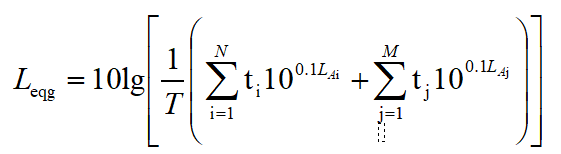 式中：Leqg——建设项目声源在预测点产生的噪声贡献值，dB；T——用于计算等效声级的时间，s；N——室外声源个数；it——在T时间内i声源工作时间，s；M——等效室外声源个数；jt——在T时间内j声源工作时间，s。厂界噪声贡献值结果表本项目建成后，运营期厂界噪声贡献值见下表。表4-13  厂界噪声预测结果表单位：dB（A）注：本项目夜间不生产从上表可知，项目运营期间厂界噪声能够满足《工业企业厂界环境噪声排放标准》（GB12348-2008）中3类标准。（3）噪声污染治理措施为进一步减小本项目对周边环境的影响，企业应加强噪声的治理，治理措施如下：①尽量选择低噪声和符合国家噪声标准的生产设备，并进行定期检修维护，使其处于良好运行状态；对个别高噪声设备安装消声器、隔声罩等；在设备与地面之间安装减振垫，减少机械振动产生的噪声污染；②合理布局，合理布置厂内各功能区的位置及厂区内部设备的位置，将高噪声设备尽量安置在厂区中间位置以增加其距离衰减量，减少对周围环境的影响；③加强厂区绿化，利用好距离衰减，减少对场界外环境的影响；通过以上措施，再经距离衰减和建筑物的阻挡作用，本项目噪声对周围声环境影响较小。（4）噪声监测计划根据《排污单位自行监测技术指南 总则》（HJ819-2017），制定本项目噪声监测计划如下：表4-14  项目噪声监测计划一览表4、固体废物本项目为年回收拆解15000辆报废机动车项目，由于其行业特征，生产过程中会产生大量的固体物质，其中大部分以目前的技术水平是可利用的，即作为本项目的产品，在厂区内分类收集后直接出售给相关回收单位再生利用，不在厂区内进行进一步的拆解加工，其余不可利用的为本项目产生的固废，包括一般工业固废、危险废物及生活垃圾。“五大总成”及其他可回用旧零部件根据《报废汽车回收管理办法》（国务院令715号），报废汽车发动机、方向机、变速器、前后桥、车架统称为“五大总成”。其他可回用零部件主要包括拆解过程中得到的各种螺丝螺母、车灯、前后挡（车窗）玻璃等。拆解后“五大总成”应当作为废金属，交售给钢铁企业作为冶炼原料；拆解的其他零配件能够继续使用的，可以出售，但必须标明“报废汽车回用件”。可回收利用的固体物质本项目生产过程中产生的可利用的固体物质主要包括钢铁、有色金属、橡胶、塑料、玻璃等，在厂区内产品仓库分类收集暂存后直接外售处置，不在厂区内进一步拆解加工。①废钢铁达到报废程度的金属零部件等铁质部件，在厂区内产品仓库分类收集暂存后直接外售处置，不在厂内进行进一步拆解加工。②废有色金属报废机动车拆解得到的有色金属主要包括铜、锌、铝，在拆解后进行分类收集，分类出售。③废轮胎及橡胶报废机动车的废轮胎属于橡胶制品，收集后与拆解得到的其他橡胶制品（密封条、燃料管等）外售给橡胶回收企业。④废塑料报废机动车拆解得到的废塑料主要包括车灯、保险杠、仪表板等，集中收集破碎后外售给塑料回收企业。⑤废玻璃废玻璃主要包括前后挡玻璃和车窗玻璃，废旧汽车玻璃回收方式有直接利用和转型利用两种。直接利用是指拆解下的玻璃质检合格，可直接作为旧零件配件使用于原设计制造的车型上。转型利用是将回收的玻璃收集后外售给玻璃回收生产企业。一般工业固废①不可利用废料不可利用废料指拆解过程中产生的无法分离回收利用的含有贴膜的碎玻璃、碎橡胶、及其他不可利用垃圾等，产生量为160.327t/a，在厂区一般固废暂存仓库暂存后，委托当地环卫部门处置。②袋式除尘器收集的粉尘袋式除尘器收集的粉尘量为4.0174t/a，集中收集后，在厂区一般固废暂存仓库暂存后，委托当地环卫部门处置。③废动力蓄电池（锂电池）电动机动车拆解除的废动力蓄电池全部为锂电池，锂电池属于一般固废，本项目产生量为113.098t/a，废锂电池送至动力蓄电池仓库暂存，收集后外售。④废安全气囊根据物料平衡，本项目废安全气囊产生量为9.753t/a，安全气囊中含有叠氮酸钠、硝酸钾和二氧化硅等物质，废安全气囊通过气囊引爆装置引爆，引爆后属于一般固废，在厂区一般固废暂存仓库暂存后，委托当地环卫部门处置。危险废物根据《报废机动车拆解环境保护技术规范》（HJ348-2007），报废机动车拆解产生的废安全气囊、废尾气净化催化剂、废油液、废制冷剂、废铅酸蓄电池（包括废铅酸动力蓄电池）、废电容器、废电路板、废石棉衬片、废液化气罐、隔油池产生的油泥及污水处理设施物化污泥等均属于危险废物，在危险废物暂存间暂存后，定期委托有资质单位进行处置。①废铅酸蓄电池（包括废铅酸动力蓄电池）根据物料平衡，本项目废铅酸蓄电池（包括废铅酸动力蓄电池）产生量为202.28t/a。根据《国家危险废物名录》，判定属“废铅蓄电池及废铅蓄电池拆解过程中产生的废铅板、废铅膏和酸液”，废物类别HW31含铅废物，废物代码900-052-31。应在危废暂存间内使用收集容器单独贮存，定期由有资质单位回收处理，厂区内不进一步进行拆解。②废液化气罐废液化气罐产生于部分小车的拆解预处理工序，废液化气罐产生量为1.102t/a。根据《国家危险废物名录》，判定属“含有或沾染毒性、感染性危险废物的废弃包装物、容器、过滤吸附介质”，废物类别 HW49其他废物，废物代码900-041-49。回收后置于密闭容器中，贮存于危废暂存间，定期委托有资质单位处置。③废油液本项目产生的废油液主要包括油箱残存的燃油（汽油、柴油），以及各部件抽取出的机油、润滑剂、液压油、制动液、防冻剂、冷却液等要产生于发动机、气缸、动力蓄电池等部位。本项目废油液产生量为55.4851t/a。根据《国家危险废物名录》，判定属“车辆、轮船及其它机械维修过程中产生的废发动机油、制动器油、自动变速器油、齿轮油等废润滑油” ，废物类别 HW08废矿物油与含矿物油废物，废物代码900-241-08。废油液由抽液机抽取后分类在专门的收集桶内密闭储存，定期由有资质单位外运处置。④废制冷剂根据物料平衡，本项目废制冷剂产生量为9.1045t/a。废制冷剂产生于拆解预处理工序，使用制冷剂回收装置排空废旧机动车制冷剂。废旧汽车废制冷剂中含有氟利昂，属于《报废机动车拆解环境保护技术规范》（HJ348-2007）中识别的危险废物，根据《国家危险废物名录》，判定属“其他工艺过程中产生的油/水、烃/水混合物或乳化液”，废物类别HW09其他废物，废物代码900-007-09。分类回收后分别置于密闭钢瓶中，暂存于危废暂存间，定期由有资质单位外运处置。⑤废滤清器根据物料平衡，本项目废滤清器产生量为27.942t/a。本项目拆解的废滤清器沾染有机油中的有害杂质，根据《国家危险废物名录》，判定属“含有或沾染毒性、感染性危险废物的废弃过滤吸附介质”，废物类别HW49其他废物，废物代码900-041-49。收集在密闭容器中，贮存于危废暂存间，定期委托有资质单位处置。⑥含汞含铅部件根据物料平衡，本项目含汞含铅部件产生量为4.8t/a，本项目拆解的开关零件部分含汞，根据《国家危险废物名录》，判定属“废弃的铅蓄电池、镉镍电池、氧化汞电池、汞开关、荧光粉和阴极射线管”，废物类别HW49其他废物，废物代码900-044-49。单独收集在密闭容器中，贮存于危废暂存间，定期委托有资质单位处置。⑦废催化转化剂尾气净化装置中催化剂采用二氧化钛、三氧化钨、五氧化二钒、硬脂酸、偏钒酸铵、聚氧化乙烯、单乙醇胺、羟甲基纤维素、乳酸、木浆及玻璃纤维等多种材料，成分较为复杂，本项目废催化转化剂产生量为7.002t/a。根据《国家危险废物名录》，判定属“废汽车尾气净化催化剂”，废物类别HW50废催化剂，废物代码 900-049-50，收集后在危废暂存间暂存，定期由有资质单位回收处理。⑧废电路板（含电容器等）废电路板含有金属、树脂、印刷原件等，根据《国家危险废物名录》，判定属“废电路板（包括废电路板上附带的元器件、芯片、插件、贴脚等）”，废物类别HW49其他废物，废物代码900-045-49。本项目废电路板产生量为48.768t/a，单独收集在密闭容器中，贮存于危废暂存间，定期委托有资质单位处置。⑨含油手套和抹布拆解过程中会产生沾上油污的手套和抹布等，根据《国家危险废物名录》，判定属“含有或沾染毒性、感染性危险废物的废弃吸附介质），废物类别HW49其他废物，废物代码900-041-49。根据《国家危险废物名录》危险废物豁免管理清单，含油手套和抹布混入生活垃圾，全过程不按险废物管理。含油手套和抹布产生量为0.4t/a，由垃圾桶收集，随生活垃圾一并委托环卫部门统一清运处置。⑩废活性炭本项目有机废气经UV光氧催化+活性炭吸附装置净化处理，需要三个月更换一次活性炭，产生的废活性炭为危险固废，活性炭用量一般与应吸附废气量的比例为1：0.3，根据工程分析，活性炭吸附的有机废气量为0.0702t/a，因此，本项目废活性炭产生量约为0.3t/a。废活性炭属于《国家危险废物名录》规定的“HW49其他废物”中的“900-039-49” 类危险废物，收集后在危废暂存间暂存，定期由有资质单位回收处理。⑪废含汞荧光灯管本项目UV光氧催化设施光解模块的紫外光灯管使用寿命为7000小时，需定期更换，本项目光氧催化设施的运行时间为8h/d，因此光氧催化设施灯管约3.5年更换一次，每次约更换72根，每根灯管重量约为0.3kg，则本项目光氧催化设施更换废含汞灯管产生量约为0.0083t/a，根据《国家危险废物名录》，光氧催化设施更换废含汞灯管属于危险废物，废物类别为HW29含汞废物，收集后在危废暂存间暂存， 定期由有资质单位回收处理。⑫隔油池油泥本项目采用隔油池处理含油废水时，会产生少量的隔油池油泥。根据企业提供资料，本项目隔油池油泥产生量为0.4t/a。根据《国家危险废物名录》，判定属“油/水分离设施产生的废油、油泥及废水处理产生的浮渣和污泥（不包括废水生化处理污泥）”，废物类别HW08废矿物油与含矿物油废物，废物代码900-210-08。隔油池油泥抽取后分类在专门的收集桶内密闭储存，定期由有资质单位外运处置。⑬污水处理设施污泥污水处理设施物化处理系统运行过程中将产生污泥，产生量为0.45t/a，收集后在危险废物暂存间暂存，交由有资质单位处置。⑭废冷却液本项目废冷却液产生量为1.116t/a，根据《国家危险废物名录》，判定属“其他工艺过程中产生的油/水、烃/水混合物或乳化液”，废物类别HW09其他废物，废物代码900-007-09，收集后在危险废物暂存间，定期由有资质单位回收处理。⑮废石棉衬片本项目废石棉衬片产生量为1.8t/a，根据《国家危险废物名录》，判定属“其他生产过程中产生的石棉废物”，废物类别HW36石棉废物，废物代码900-030-36，收集后在危险废物暂存间，定期由有资质单位回收处理。（5）生活垃圾本项目劳动定员为30人，生活垃圾按每人0.5kg/d 计，则产生量为4.5t/a，集中收集后由环卫部门处理。本项目产生的固体废物产生及处理情况详见表4-15，本项目危险固废汇总表见表4-16。表4-15  本项目固体废物成分及产生处置情况表表4-16  本项目危险废物汇总表本项目一般固废堆放于一般固废暂存间内，本项目在报废机动车存放车间内东南角设置一座50m2的一般固废暂存间，一般固废暂存间应采取防风、防雨、防渗、防晒措施，满足《一般工业固体废物贮存和填埋污染控制标准》（GB18599-2020）要求。拆解过程中产生的无法分离回收利用的含有贴膜的碎玻璃、碎橡胶及其他不可利用垃圾等，及袋式除尘器收集的粉尘等，在厂区一般固废暂存间暂存后，委托当地环卫部门处置。生活垃圾、含油废抹布委托环卫部门统一清运。以上固废处置符合国家对固体废物处置的“减量化、资源化和无害化”的政策和原则。一般固废暂存间应根据《一般工业固体废物贮存和填埋污染控制标准》（GB18599-2020）中的要求规范化建设，一般固废暂存间应满足如下要求：①临时堆放场应选在防渗性能好的地基上天然基础层地表距地下水位的距离不得小于1.5m。临时堆放场四周应建有围墙，防止固废流失以及造成粉尘污染。②临时堆放场应建有防雨淋、防渗透措施。本项目一般固废暂存间位于报废机动车存放车间内，地面进行硬化，可以满足防雨淋、防渗透要求。③为了便于管理，临时堆放场应按GB15562.2-1995《环境保护图形标识—固体废物贮存（处置）场》设置环境保护图形标志。本项目危废暂存间位于成品及废旧机动车暂存车间西侧，占地面积约为150m2，危废暂存区根据各种危险废物性质分区存放，主要包括废铅酸蓄电池暂存间、废液化气罐暂存间、废油暂存间、废制冷剂暂存间、废催化转化剂暂存间、废电路板暂存间、其他危废暂存间。危险废物暂存间按照《危险废物贮存污染控制标准》（GB18597-2001）的要求进行“四防”处理，暂存间内地面及裙角均进行防渗防腐处理，废铅酸蓄电池暂存间、废电容器暂存区、废油液暂存间设收集沟和废液收集池，且在每个废液收集池配备一个PE材质的废液收集桶，通过水泵抽吸进入收集桶，作为危废暂存。所有池体及收集沟均采取防渗、防腐措施。一旦发生泄漏，物料将沿收集沟收集至收集池内，最终收集至应急备用桶中，可有效防止环境污染事故的发生。危废暂存间设置明显标志；产生的危险废物及时交危废处置单位处置，缩短在危废暂存间的暂存时间。表4-17 建设项目危险废物贮存场所（设施）基本情况危险废物收集储存过程需按下列要求进行管理：1）危险废物收集要求项目危险废物的收集包括两个方面：一是在危险废物产生节点将危险废物集中到适当的包装容器中或车辆上的活动；二是将已包装或装到运输车辆上的危险废物集中到危险废物暂存仓库的内部转运。项目危险废物的收集须严格按照《危险废物收集贮存运输技术规范》（HJ2025-2012）的要求：①根据危险废物产生的工艺特征、排放周期、特性、管理计划等因素制定详细的收集计划。收集计划包括收集任务概述、收集目标及原则、危险废物特性评估、危险废物收集量估算、收集作业范围和方法、收集设备与包装容器、安全生产与个人防护、工程防护与事故应急、进度安排与组织管理等。②制定危险废物收集操作规程，内容包括适用范围、操作程序和方法、专用设备和工具、转移和交接、安全保障和应急防护等。③危险废物收集和转运作业人员根据工作需要配备必要的个人防护装备，如手套、防护镜、防护服、防毒面具或口罩等。④在危险废物收集和转运过程中，采取相应的安全防护和污染防治措施，包括防爆、防火、防泄漏、防飞扬、防雨或其他防治污染环境的措施。⑤危险废物收集时应根据危险废物的种类、数量、危险特性、物理形态、运输要求等因素选择合适的包装形式。2）暂存要求A、项目危废暂存间应严格按照《危险废物贮存污染控制标准》(GB18597-2001)及其修改单和《危险废物收集贮存运输技术规范》(HJ2025-2012)的相关要求采取相应的防渗防腐硬化处理。B、企业须健全危险废物相关管理制度，并严格落实。①企业须配备专业技术人员和管理人员专门负责企业危险废物统计、收集、暂存、转运和管理工作，并对有关危废产生部门员工进行定期教育和培训，强化危险废物管理；②企业须建立危险废物收集操作规程、危险废物转运操作规程、危险废物暂存管理规程等相关制度，并认真落实；③企业须对危险废物储运场所张贴警示标示，危险废物包装物张贴警示标签；④规范危险废物统计、建立危险废物收集及储运有关档案，认真填写《危险废物项目区内转运记录表》，作好危险废物情况的记录，记录上须注明危险废物的名称、来源、数量、特性和包装容器的类别、入库日期、存放库位、废物出库日期及接收单位名称等，并即时存档以备查阅。C、危险废物在危废库房内暂存期间应严格按照《危险废物贮存污染控制标准》（GB18596-2001）和《危险废物收集 贮存 运输技术规范》（HJ2025-2012）的相关要求进行存储和管理。①必须将危险废物装入容器内进行密封装运，禁止将不相容（相互反应）的危险废物在同一容器内混装；②盛装危险废物的容器应当符合标准，材质要满足相应的强度要求且必须完好无损，容器材质和衬里要与危险废物相容（不相互反应）；③危险废物贮存前应进行检验，确保同预定接收的危险废物一致，并登记注册，不得接收未粘贴符合规定的标签或标签没按规定填写的危险废物；④必须定期对所贮存的危险废物包装容器及贮存设施进行检查，发现破损，应及时采取措施清理更换。3）危险废物的转运要求项目固体废物转运过程中采取篷布遮盖、防滴漏等措施，减少固体废物运输过程给环境带来污染。危险废物的转运还按照《危险废物收集 贮存 运输技术规范》（HJ2025-2012）的要求进行，具体如下：① 危险废物的运输由持有危险废物经营许可证的单位组织实施，并按照相关危险货物运输管理规定执行；②项目危险废物运输采用公路运输方式，应按照《道路危险货物运输管理规定》（交通运输部令 2013年第2号）执行。运输单位承运危险废物时，应在危险废物包装上按照 GB18597附录A设置标志，运输车辆应按 GB13392 设立车辆标志。危废运输车辆应配备符合有关国家标准以及与所载运的危险货物相适应的应急处理器材和安全防护设备。③危险废物运输时的装卸应遵照如下技术要求：装卸区的工作人员应熟悉危险废物的危险特性，并配备适当的个人防护装备，如橡胶手套、防护服和口罩。装卸区域应配备必要的消防设备和设施，并设置明显的指示标志。装卸区域应设置隔离设施。④危险废物转移过程严格落实《危险废物转移联单管理办法》的相关规定，规范危险废物转移；做好每次外运处置废物的运输登记，认真填写危险废物转移联单（每种废物填写一份联单），并加盖公司公章，经运输单位核实验收签字后，将联单第一联副联自留存档，将联单第二联交移出地环境保护行政主管部门，第三联及其余各联交付运输单位，随危险废物转移运行，第四联交接受单位，第五联交接收地环保局。⑤废物处置单位的运输人员必须掌握危险废物运输的安全知识，了解所运载的危险废物的性质、危害特性、包装容器的使用特性和发生意外时的应急措施。运输车辆必须具有车辆危险货物运输许可证。综上，本项目固废均得到妥善处理处置，对周边环境影响较小。5、地下水根据《建设项目环境影响报告表编制技术指南（污染影响类）》（试行） （三）区域环境质量现状、环境保护目标及评价标准；区域环境质量现状；6.地下水、土壤环境；“原则上不开展环境质量现状调查。建设项目存在土壤、地下水环境污染途径的，应结合污染源、保护目标分布情况开展现状调查以留作背景值”。本项目位于宁陵县产业集聚区闽江路北侧，存在地下水环境污染途径，因此本项目委托河南永蓝检测技术有限公司对本项目地下水环境进行了现状调查监测，留作背景值。5.1地下水污染途径分析结合地下水污染途径及本项目特点，项目可能污染地下水的途径主要是：①污水收集管道、污水处理设施构筑物渗漏，可能对区域地下水水质造成影响；②固体废物处置不当或随意堆放，液体通过地表下渗对地下水造成间接影响。5.2 地下水环境影响分析①污水渗漏对地下水的影响本项目采用干法处理废旧汽车，拆解过程中不对拆解下来的部件进行清洗，不产生清洗废水。拆解车间地面要定期清洗，采用拖把清洁方式，产生的地面清洁废水通过经污水处理设施处理后，通过产业集聚区污水管网，进入宁陵县宁陵县第二污水处理厂进一步处理。生产废水中含有COD、SS、石油类等多种污染因子，如果收集排水沟、排水管道及隔油池构筑物发生渗漏，除少量经过土壤过滤、吸附、离子交换、沉淀、水解及生物积累等过程使污水中一些物质得到去除外，将可能导致废水下渗污染地下水。因此， 项目建设过程中必须考虑地下水的保护问题，场区需采取防渗措施。②固废渗滤液对地下水的影响项目产生的危险废物较多，若处置管理不当，泄漏后随雨水的淋溶作用深入地下水，污染地下水。因此，厂区地面应采取得当的防渗措施。5.3 地下水污染防治措施本项目地下水污染防治措施主要为地面防渗措施。按重点防渗区、一般防渗区和简单防渗区进行分区防渗。具体的地下水污染防治分区如下表所示。表4-18     拟建项目污染区划分及防渗等级一览表项目厂区拟实行雨污分流制，布置了污水收集系统；机动车拆解车间采用混凝土垫层、水泥沙浆层、厚高分子复合防水卷材两道、防水抗渗钢筋混凝土层、厚环氧沙浆层等多重方式防渗；污水处理站、危废暂存仓库、电动机动车仓库、事故池兼消防废水池的构筑物均采用钢筋混凝土结构，采用水泥沙浆层、厚环氧玻璃钢隔离层，厚高分子复合防水卷材两道、防水抗渗钢筋混凝土层、厚环氧沙浆面层等多重方式防渗。项目生产废水、初期雨水和生活污水水质均较简单，经污水处理站处理后通过产业集聚区污水管网，进入宁陵县宁陵县第二污水处理厂进一步处理；项目产生的废水均得到妥善处理，正常情况下不会渗入地下污染地下水。项目产生的各类固体废物得到妥善处置，一般工业固体废物贮存和处置执行《一般工业固体废物贮存和填埋污染控制标准》（GB18599-2020）的相关要求进行；项目设有专门的危险废物暂存库，且按《危险废物贮存污染控制标准》（GB18597-2001）及其2013年修改单的相关要求进行设置。采取上述措施后，能避免固体废物渗滤液进入地下水。综上所述，在采用良好的防渗、防腐措施的情况下，项目正常运营过程中对地下水环境影响不大。5.4地下水环境影响跟踪监测计划项目应建立完善的地下水监测系统，加强地下水水质监测，沿地下水流向，在厂区内、危废暂存间的下游设一眼污染监测井。监测项目：pH、耗氧量、总硬度、氨氮、溶解性总固体、氟化物、硫酸盐、挥发酚、硝酸盐、亚硝酸盐、总大肠菌群、石油类、Pb共13项。监测频率：每年监测1次，可委托有资质的环境监测单位监测。6、土壤6.1污染途径分析根据工程分析可知，本项目对土壤环境的影响体现为项目建成投运后。土壤环境影响重点关注的区域为生产区和废气处理单元、废水处理单元。表4-19    本项目土壤环境污染识别汇总6.2土壤环境影响分析（1）分区防治措施 项目所在区域的浅层地层岩性主要为粉质粘土，自然防渗条件较好。从地下水现状监测与评价结果看，项目所在区域地下水水质能满足相应的水质要求。根据建设项目场地天然包气带防污性能、污染控制难易程度和污染物特性，提出相应的防渗技术要求。 （2）建设项目场地的包气带防污性能建设项目场地的包气带防污性能按包气带中岩（土）层的分布情况分为强、中、弱三级，分级原则见下表。表4-20    天然包气带防污性能分级注：表中“岩（土）层”系指建设项目场地地下基础之下第一岩（土）层；包气带岩（土）的渗透系数系指包气带岩土饱水时的垂向渗透系数。包气带即地表与潜水面之间的地带，是地下含水层的天然保护层，是地表污染物质进入含水层的垂直过渡带。污染物质进入包气带便与周围介质发生物理化学生物化学等作用，其作用时间越长越充分，包气带净化能力越强。 包气带岩土对污染物质吸附能力大小与岩石颗粒大小及比表面积有关，通常粘性土大于砂性土。根据岩土勘察报告，项目区下伏一层黄土状粉质粘土层，该土层分布连续、稳定，粘土层稍密为主，中等压缩性土，平均厚度约为2.5m，该层粉质粘黏土的渗透系数为5.79×10-4cm/s，大于10-4cm/s。因此根据《环境影响评价技术导则  地下水环境》（HJ610-2016）的划分原则，可以看出包气带防污性能为弱。本项目防渗区域及防渗技术要求如下：表4-21    本项目污染区划分及防渗等级一览表本项目分区防渗要求如下：表4-22    污染控制难易程度分级表表4-23   拟建项目污染区划分及防渗等级一览表①建立了雨水收集系统和污水管网，废水全部收集处理。机动车拆解车间采用混凝土垫层、水泥沙浆层、厚高分子复合防水卷材两道、防水抗渗钢筋混凝土层、厚环氧沙浆层等多重方式防渗；污水处理站、危废暂存仓库、电动机动车仓库、事故池兼消防废水池的构筑物均采用钢筋混凝土结构，采用水泥沙浆层、厚环氧玻璃钢隔离层，厚高分子复合防水卷材两道、防水抗渗钢筋混凝土层、厚环氧沙浆面层等多重方式防渗。管道施工应严格符合规范要求，接口严密、平顺，填料密实，避免发生破损污染土壤、地下水。②在厂区周围建设完善的防洪、排水系统，加强维护。从地下水环境影响角度分析，厂区防渗措施要严格按照相关建设项目要求进行，尽量减少地下水污染风险源的渗漏或渗漏风险。在污水处理池、事故池兼消防废水池等重点防渗区域，建议污水处理池池体内表面刷涂水泥基渗透结晶型防渗涂料（渗透系数不小于1.0×10-10cm/s）。对事故池兼消防废水池坑，要求等效黏土防渗层Mb≥6.0m。对可能涉及到废水污染的厂区及车间地表面非重点防渗区域，也需要进行混凝土等防渗施工，进一步减小废水进入污染地下水的可能。根据地下水污染防治措施提出的分区防渗措施也能够有效防止厂区及周边土壤污染；项目生产车间采取有效的防渗措施以及产生的各类固体废物均能够得到妥善处置，采取相应措施后能够避免固体废物渗滤液等渗入土壤。因此，正常工况下，项目废水和固废不会对项目所在区域的土壤环境产生不利影响。 综上所述，本项目在加强管理的前提下，对区域土壤环境影响较小。6.3 项目土壤监测要求项目土壤污染主要是危废暂存间处理不当造成污染，严格落实危废间按照分区防控要求提出的防控措施后对土壤污染影响不大，依据《环境影响评价技术导则 土壤环境》（HI 964-2018）9.3跟踪监测相关要求“评价等级为一级的建设项目一般每3年内开展1次监测工作，二级的每5年内开展1次，三级的必要时可开展跟踪监测”相关要求，本项目不需评价且项目对土壤环境污染影响不大，结合项目特征，项目没必要开展跟踪监测，故本项目不再开展土壤自行监测。7、环境风险影响分析7.1风险评价等级（1）物质危险性识别本项目风险物质主要为汽油、柴油、氟利昂、废铅蓄电池、废冷却液（乙二醇）等，其中废柴油、废汽油属于易燃物质，可能会引起火灾或爆炸；废铅酸蓄电池具有毒性，氟利昂可破坏臭氧层，与明火接触时（400C以上）分解出有毒的光气，存在一定得环境安全隐患。根据《建设项目环境风险评价技术导则》（HJ169-2018）附录B对危险物质及临界量相关要求，及《危险化学品重大危险源辨识》（GB18218-2018）中规定的重大危险源辨识原则，本项目涉及的风险物质主要是废汽油、废柴油，属于易燃液体，本项目涉及主要物质重大危险源判定表见下表。表4-24   本项目主要危险化学品重大危险源辨识指标根据表4-21可知，本项目厂区重大危险源辨识指标∑qn/Qn=0.0032<1，当Q值＜1时，项目环境风险潜势为Ⅰ。（2）评价等级确定本项目风险评价工作等级判定见表4-25。表4-25    风险评价工作等级判定依据根据《建设项目环境风险评价技术导则》（HJ169-2018）中的规定，根据表4-22风险评价工作等级判定依据，该项目的环境风险评价等级确定为简单分析。7.2风险评价范围本项目风险评价等级为简单分析，《建设项目环境风险评价技术导则》（HJ169-2018）中未对风险评价范围提出要求，本项目环境风险评价范围定位为项目周边1.5km的范围。7.3环境敏感目标概况根据《建设项目环境风险评价技术导则》（HJ/T169-2018），本项目风险评价等级为简单分析，可不划定风险评价范围，本项目主要调查项目所在地1.5km以内的区域。7.4环境风险分析7.4.1事故类型分析本项目生产原料及产品、生产工艺条件、生产装置和贮存设施安全性分析结论， 确定拟建项目存在的主要潜在危险性如下：(1)贮存设施本项目的风险物质多为废汽油、废柴油、氟利昂、废冷却液（乙二醇），其中废汽油、废柴油、氟利昂、废冷却液（乙二醇）采用专用容器贮存于危险废物暂存间，可能发生泄漏事故，泄露的溶液挥发会污染大气，如不能及时处理，废液可能通过排水管道污染地表水，地下水和土壤。(2)拆解过程本项目拆解过程均在常温常压下进行，无高风险设备。其中预处理车间拆解出的风险物质主要为废汽油、废柴油、氟利昂、废冷却液，拆解过程中可能发生专用暂存容器破损或操作不当造成的风险物质泄露事故。(3)事故类型本项目废汽油、废柴油属于易燃液体，一旦泄露并遇到明火，将造成火灾事故，其不完全燃烧产生伴生的浓烟扩散事故，会对周边环境及人群健康造成影响；拆解贮存过程中如果专用暂存容器破损或操作不当导致风险物质发生泄露，会对周边地下水、土壤造成影响。7.4.2最大可信事故根据《建设项目环境风险评价技术导则》（HJ169-2018）的定义，最大可信事故指在所有预测的概率不为零的事故中，对环境（或健康）危害最严重的重大事故，而重大事故是指导致有毒有害物泄漏的火灾、爆炸和有毒有害物泄漏事故，给公众带来严重危害，对环境造成严重污染。本项目主要风险事故为废汽油、废柴油在贮运和使用过程中操作不当引起火灾事故以及废汽油、废柴油、废冷却液在储存过程中发生泄漏事故。本项目营运过程中，废汽油、废柴油、废冷却液由专用容器收集，为易燃易爆物质，因此本次评价火灾事故的假定上述废汽油、废柴油、废冷却液泄漏造成火灾事故。7.4.3环境风险后果描述（1）火灾爆炸在发生火灾事故后，容易连锁发生物理爆炸和化学性爆炸。发生火灾时，火场温度高，辐射热强烈，且火灾蔓延速度快，如抢救不及时，累及其它装置着火并伴随容器爆炸，物品沸溢、喷溅、流散，极易造成大面积火灾。发生爆炸时，虽然冲击波直接破坏的范围相对较小，但随着冲击波飞射的爆炸碎片造成的破坏范围会扩大，根据爆炸条件不同，该范围是难以计算的。如果冲击波或抛射物击中其它易爆物体，很可能引起连环爆炸，引起更严重的后果。（2）次生/伴生污染物料发生大量泄漏时，极有可能发生火灾爆炸事故：为防止引发火灾爆炸和环境空气污染事故，采用消防水对泄露物料进行喷淋，泄露的物料部分转移至消防废水中，若消防废水直接外排可能导致水环境污染，为了避免事故状态下，泄露的有毒物质以及火灾爆炸期间消防废水污染水环境，企业必须制定严格的排水规划，设置消防废水池、管网等，严禁事故废水直接排出厂外，以避免事故状况下的次生危害造成水体污染。（3）环境污染及人员伤害如果发生火灾事故，部分原辅料在火灾过程中会产生有毒有害的气体，造成次生污染，从而对周围环境空气造成污染以及人员健康造成伤害。本项目运行过程中收集的废汽油、废柴油、废冷却液暂存于危险废物暂存间。如果废汽油、废柴油、废冷却液在储运过程中发生泄漏事故，可能会对泄露事故所在地的土壤、地下水环境造成一定的影响，同时应关注本项目危险废物处置过程中带来的职业卫生健康危害。本项目机动车拆解车间、危险废物暂存仓库等有危险废物贮存的位置，均按照相关要求进行了防渗处理，发生泄漏的可能性很小。（4）事故应急过程中的风险识别在事故应急救援中产生的消防废水等将伴有一定的物料，若沿雨水管网外排或流入周边地表水环境，将可能对地表水、地下水产生污染；堵漏过程中可能使用的大量拦截、堵漏材料，掺杂一定的物料，如果事故排放后随意丢弃排放，将对环境造成影响。7.4.4环境风险预防措施（1）危险化学品贮存安全防范措施本项目生产中涉及到废油液等，其生产、储存和处置废弃均应遵守《作业场所安全使用化学品公约》、《危险化学品安全管理条例》、《作业场所安全使用化学品的规定》。常用危险化学品的储存还应满足《常用化学危险品贮存通则》的要求，按有关规定在厂房和建筑物内设置强制通风，以防止气体的积聚。危险废物在暂存方面设置了较好安全防范措施，比如置于危废暂存仓库。设施底部高于地下水最高水位；有隔离设施、耐腐蚀、防渗透措施等，因此不会对土壤、地下水造成影响。危废暂存车间设置气体净化装置，因此对大气环境影响较小。（2）物料贮存、拆解过程等环境风险防范措施机动车拆解车间进行硬化，危废设置专门的危废暂存间，针对危废类别选用合适的包装容器，危废暂存前需检查包装容器的完整性，严禁将危废暂存于破损的包装容器内，以免物料泄漏污染周围环境，同时对危废暂存区域进行定期检查，以便及时发现泄漏事故并进行处理。拆解过程事故风险防范是安全生产的核心，要严格采取措施加以防范，尽可能降低事故概率。项目拆解和安全管理中要密切注意事故易发部位，必须要做好运行监督检查与维修保养，防患于未然。必须组织专门人员每天每班多次进行周期性巡回检查，发现异常现象的应及时检修，必要时按照“生产服从安全”原则停车检修，严禁带病或不正常运转。为操作工人提供服装、防尘口罩、安全帽、安全鞋、防护手套、耳塞、护目镜等防护用品。（3）物质泄漏的风险防范措施1）设立专门的危废暂存间，分类贮存。消防灭火设施委托有资质的单位进行设计。在储存各类危险废物时应严格遵守《危险废物贮存污染控制标准》及其修改单的相关规定，应做耐腐蚀、防渗漏处理，防渗层为至少1m厚粘土层或2mm厚人工材料（防渗系数<10-10cm/s），保证地面无裂痕。在危险废物贮存处周围设置围堰。危险废物的盛装容器密封，耐腐蚀，不渗漏，并进行定期检查。2）危废暂存间设有缓坡，缓坡高度为6厘米，项目在危废暂存仓库及废油液桶周边设有导流沟，导流沟与事故应急池连接。发生事故后，可将各类废水废液暂时截留于危废暂存仓库并引入事故应急池内，待风险事故结束后由有资质的单位清运处理。3）贮存仓库必须配备有专业知识的技术人员，库房及场所应设专人管理，管理人员必须配备可靠的个人安全防护用品。4）物料入库时，应严格检验物品质量、数量、包装情况、有无泄漏。入库后应采取适当的养护措施，在贮存期内，定期检查，发现其品质变化、包装破损、渗漏、稳定剂短缺等，应及时处理。5）库房温度、湿度应严格控制、经常检查，发现变化及时调整。并配备相应灭火器。（4）运输过程防范措施危险废物的运输在装车前，根据信息单（卡）的内容对废物的种类应进行检查、核对；运输过程中设置防渗漏、防溢出、防扬散措施；不得超载；严格按照设定的运输路线行进，避开人群密集区；当发生翻车事故时，应立即使用随车的应急器材进行清理，清理中产生的废物也应按照危险废物进行处置，避免对环境造成影响。（5）生产场所防范措施严格按照生产工艺规程、安全技术规程进行生产运行与安全管理，并据此编制常见故障和处理方法的岗位操作方法；生产设备的安全附件和连锁装置不得随便拆弃和解除；在现场检查时，不准踩踏管道、阀门、电线电缆架及各种仪表管线等设施，进入危险部位检查，必须有人监护。建立健全严格的危险要害区域（岗位）的管理制度，在其周围设置统一的明显标志；企业应加强设备管理和人员安全培训教育，职工应培训后上岗，配发全套个人防护用品，定期检查设备，严防跑冒滴漏现象的发生；加强容器的维护、检测，对破损的容器及时更换，确保设备完好，以防物料泄漏；工作现场禁止吸烟、进食。（6）储存风险防范措施①废油液必须与爆炸物品、氧化剂、易燃物品、自燃物品、腐蚀性物品等隔离贮存，并有明显标记，应保持直立放置，且应有防止倾倒的措施，不准放在橡胶等绝缘体上，以防静电引起事故。②建立健全规章制度，禁止在危险化学品、危险废物存储区吸烟，远离一切热源和明火。③在废油液储存区设置围堰及导流渠，导流渠通往事故水池，并配备备用收集容器，一旦发生物料泄漏，应及时收集至备用收集容器。④在消火栓系统和灭火器等处设标志牌，一旦发生火灾，便于使用。⑤危险化学品、危险废物存储区配置推车式、手提式干粉灭火器和灭火毯。⑥废弃电器、电池贮存场所不得有明火或热源。⑦动力蓄电池的贮存按照 WB/T1061的贮存要求执行。多层贮存时应采取框架结构并确保承重安全，且便于存取。存在漏电、漏液、破损等安全隐患的动力蓄电池应采用专用密闭容器储存，并隔离存放。⑧废铅酸蓄电池整齐码放于托盘上，用塑料薄膜进行固定包装，破损铅蓄电池装入PVC桶内，加盖密封。储存托盘或PVC桶耐酸碱、不易破损、变形和老化。在仓库内按照规范要求设置导流槽、泄漏液收集池等应急措施。（7）建立健全的安全环境管理制度①加强工厂、车间的安全环保管理，对全厂职工进行安全环保的教育和培训， 实行上岗证制度。②定期检查储存区储存容器，杜绝事故隐患，降低事故发生概率。定期检查和更换易燃易爆原料的输送设备，以保证设备在寿命期限内不发生事故。③建立应急预案，并与当地的应急预案衔接，使损失和对环境的污染降到最低。7.4.5风险应急处置措施（1）废油泄露应急处置措施①在生产场所若发生小量泄漏，可用砂土、蛭石或其它惰性材料吸收；若发生大量泄漏用泡沫覆盖，降低蒸气灾害。用防爆泵转移至槽车或专用收集器内，回收或运至废物处理场所处置。如发生火灾，尽可能切断泄漏源，用泡沫、干粉、二氧化碳灭火。迅速撤离泄漏污染区人员至上风向处，禁止无关人员进入污染现场，受毒害患者应紧急处理，严重者送医院救治。②在废油液储存库，应设置围堰及导流渠，导流渠通往事故水池，并配备备用收集容器，一旦发生物料泄漏，应及时收集至备用收集容器。（2）铅酸蓄电池硫酸液泄露应急处置措施①在拆解过程中，可能会发生蓄电池中的硫酸泄露到地面。发生泄漏时冲洗水量按1:300计，则硫酸泄漏时废液总量约为2.5m3/次，建议在拆解车间设置硫酸事故池容积为3m3，将冲洗水收集到事故池内，利用石灰进行中和，将pH值调至8左右，可以使Pb的含量低于1mg/L。此时产生的污泥进行单独收集，作为危险废物委托有资质的单位进行处置。有破损漏液的废铅酸电池，放入贴有标志的专门容器中分开存放并定期检查， 最后均定期由有危险品运输资质的单位送至有资质生产企业。项目废铅酸电池收集运输贮存等过程中应严格执行《废铅酸蓄电池处理污染控制技术规范》，废铅酸电池转移过程中应执行《危险废物转移联单管理办法》的有关规定，禁止在转移过程中擅自拆解、破碎、丢弃废铅酸电池。废铅酸蓄电池的贮存和装卸过程中可能会有少量电解液泄漏，会产生极少量的硫酸雾，加强车间通风。仓库配备烧碱、生石灰，其泄漏液应及时进行回收，采用烧碱、生石灰等碱性物质进行中和。泄漏液经仓库内设置的导流沟收集进入废电解液收集池，后转入耐酸容器包装后交给有危废资质的单位处理，不得随意自行处置。漏液废铅酸电池及电解液均属危险废物，项目危险固废应按照《危险废物贮存污染控制标准》（GB18597-2001）及2013年修改单、《关于加强建设项目危险废物环境管理工作的通知》（豫环办【2012】5号）的有关规定妥善处理。漏液废铅酸电池及电解液均属危险废物，项目危险固废应按照《危险废物贮存污染控制标准》（GB18597-2001）及2013年修改单、《关于加强建设项目危险废物环境管理工作的通知》（豫环办【2012】5号）的有关规定妥善处理。②在铅酸蓄电池储存库设置围堰及导流渠，导流渠通往事故水池，并配备备用收集容器，一旦发生物料泄漏，应及时收集至备用收集容器。（3）含汞含铅部件废含汞开关应尽快拆解，拆解时小心不要弄破装汞的囊。评价要求将废含汞开关存放在防漏密闭的容器内，并防止装汞的囊破裂，工程在厂区内设置专用危废暂存间用于废含汞开关的存储，存放时间不超过二个月，及时委托有相应资质的单位进行处置。（4）其它危险废物应急处置措施①消防措施危险废物在暂存过程中，如果发生着火、爆炸事故，不同的废物在不同的情况不发生火灾时，其扑救方法差异很大，若处置不当，不仅不能有效地扑灭火灾，反而会使险情进一步扩大，造成不应有的财产损失。由于废物本身及其燃烧产物大多具有较强的毒性和腐蚀性，极易造成人员中毒、灼伤等伤亡事故。因此扑救危险废物是火灾是一项极其重要又非常艰巨和危险的工作。从事危险废物生产、经营、储存、运输、装卸、包装、使用的人员和处置废弃危险废物的人员，以及消防、救护人员平时应熟悉和掌握这类物品的主要危险特性及相应的灭火方法。②急救措施医疗救护人员在接到报警后，应根据危险废物的特性、现场状况及中毒病人症状，在自身有良好防护的条件下，立即按现场指挥部指令，开展救护工作。在开展危险废物事故救援期间，如现场任何人出现中毒的可疑迹象或症状，应立即停止工作，进行紧急治疗，并视病情需要尽快护送到医院请医生诊治。对于特殊物料，应请专业化工职防所进行医疗监护。（5）事故废水池在事故状态下，由于管理、失误操作等原因，可能会导致泄漏的物料、冲洗污染水和消防污水通过净下水（雨水）系统从雨水排口进入外部水体，污染地表水体。为防止消防废水等从雨排口直接排出，在排水管网（包括雨水管网、污水管网）全部设置切断装置，必要时立即切断所有排水管网（包括雨水管网、污水管网），严防未经处理的事故废水外排。根据《水体污染防控紧急措施设计导则》对应急事故池大小的规定：V 总＝（V1＋V2-V3）max+V4+V5注：计算应急事故废水量时，装置区或贮罐区事故不作同时发生考虑，取其中的最大值。V1——最大一个容量的设备或贮罐。V2——发生事故的装置的同时使用的消防设施给水流量，一次事故收集的消防废水量为50m3。V3——发生事故时可以转输到其他储存或处理设施的物料量。V3为0；V4——发生事故时仍必须进入该收集系统的生产废水量。V4=1.131（4小时废水量）。V5——发生事故时可能进入该收集系统的降雨量，本项目位于厂房内V5=0；通过以上基础数据可计算得本项目的事故池容积约为：V总=51.131m3。根据上述计算结果，本项目需要的事故池容积为60m3，建议设置60m3的事故废水池，能够满足项目事故废水要求。项目在主要生产场所设置防渗漏措施，及时收集泄漏物质，防止有毒物质对地下水和土壤的污染。保证事故水池能够与厂内事故应急管网相连接。同时在雨水排口设事故废水切断措施，防止事故废水从雨水排口排放。7.4.6地表水环境风险分析本项目报废汽车拆解产生的废油液（废汽/柴油、废机油/润滑油等）和废蓄电池（含硫酸物质）均采取相应的符合环保要求的容器进行收集、分类暂存于危废暂存间中相应贮存室内，定期交有资质的危险废物处理单位妥善处置。同时在贮存室内采取防渗、防腐蚀、防风、防雨，在储罐/容器周边设置围堰等措施，废油液及硫酸泄露对地表水体影响不大。本项目发生风险事故对地表水环境影响较大的情况主要为发生火灾或爆炸时，消防废水未得到有效收集而进入周边地表水，对地表水环境产生较大影响。火灾产生的次生/伴生的消防废水及其造成的次生环境影响，消防废水含有各种危险化学品杂质，特别是危废暂存间火灾，未燃烧或燃尽的危险废物随消防废水进入地表水中将会污染地表水。根据现场调查，距离本项目最近的地表水体为西侧的吴王沟，该支沟自西向东汇入清水河。本次环评要求建设单位设置1座事故池（60m3），专门收集事故情况下消防灭火产生的消防废水。因此在消防废水能够做到完全收集，不外排的情况下，项目风险事故对地表水环境不会造成明显不利影响。8、生态本项目不需要采取生态保护措施。9、电磁辐射本项目不涉及电磁辐射。10、环保投资环保设施为废水处理、废气治理、降噪、固废收集处置和风险防范等，主要防治措施及一次性投资估算费用见下表（部分环保投资计入工程投资内）。表4-26  污染防治措施及投资估算一览表    单位：万元由上表可知，项目环保设施一次性所需投资63万元，约占总投资的0.79%。11、环保“三同时”验收一览表4-27  项目环境保护“ 三同时” 环保验收一览表内容要素排放口(编号、名称)/污染源污染物项目环境保护措施执行标准大气环境拆解粉尘、切割烟尘（DA001）颗粒物袋式除尘器+15m高空排放《大气污染物综合排放标准》（GB16297-1996）表2二级标准要求及《河南省重污染天气通用行业应急减排措施制定技术指南（2021年修订版）》（涉颗粒物企业PM≦10mg/m3）要求。大气环境破碎粉尘（DA003）颗粒物袋式除尘器+15m高空排放《大气污染物综合排放标准》（GB16297-1996）表2二级标准要求及《河南省重污染天气通用行业应急减排措施制定技术指南（2021年修订版）》（涉颗粒物企业PM≦10mg/m3）要求。大气环境废油液挥发废气、废冷却液挥发废气（DA002）非甲烷总烃集气罩+UV光氧催化+活性炭吸附装置+15m高排气筒《关于全省开展工业企业挥发性有机物专项治理工作中排放建议值的通知》（豫环攻坚办[2017]162号）大气环境危险废物暂存间废气非甲烷总烃通过车间自然通风换气无组织排放《关于全省开展工业企业挥发性有机物专项治理工作中排放建议值的通知》（豫环攻坚办[2017]162 号）、《挥发性有机物无组织排放控制标准》（GB37822-2019）大气环境危险废物暂存间废气硫酸雾废气通过车间自然通风换气无组织排放《大气污染物综合排放标准》（GB16297-1996）表2无组织排放限值要求地表水环境生活污水COD、氨氮、SS生活污水经化粪池处理后，排入集聚区市政管网《污水综合排放标准》 （GB8978-1996）三级标准且满足宁陵县第二污水处理厂进水指标地表水环境机动车拆解车间地面清洁废水、初期雨水COD、SS、石油类机动车拆解车间地面清洁废水及初期雨水经污水处理设施处理后，排入集聚区市政管网《污水综合排放标准》 （GB8978-1996）三级标准且满足宁陵县第二污水处理厂进水指标声环境本项目主要噪声来源于生产设备的噪声，声源强度在75~90dB(A)之间，通过设备减振、厂房隔声和距离衰减，本项目厂界噪声值能够满足《工业企业厂界环境噪声排放标准》（GB12348-2008）3类标准要求。本项目主要噪声来源于生产设备的噪声，声源强度在75~90dB(A)之间，通过设备减振、厂房隔声和距离衰减，本项目厂界噪声值能够满足《工业企业厂界环境噪声排放标准》（GB12348-2008）3类标准要求。本项目主要噪声来源于生产设备的噪声，声源强度在75~90dB(A)之间，通过设备减振、厂房隔声和距离衰减，本项目厂界噪声值能够满足《工业企业厂界环境噪声排放标准》（GB12348-2008）3类标准要求。本项目主要噪声来源于生产设备的噪声，声源强度在75~90dB(A)之间，通过设备减振、厂房隔声和距离衰减，本项目厂界噪声值能够满足《工业企业厂界环境噪声排放标准》（GB12348-2008）3类标准要求。电磁辐射无无无无固体废物本项目一般固废收集后暂存在一般固废暂存间内，满足《一般工业固体废物贮存和处置场污染控制标准》（GB18599-2020）；危险废物收集后暂存在危险废物暂存间内，满足《危险废物贮存污染控制标准》（GB18597-2001）及2013年修改单。本项目一般固废收集后暂存在一般固废暂存间内，满足《一般工业固体废物贮存和处置场污染控制标准》（GB18599-2020）；危险废物收集后暂存在危险废物暂存间内，满足《危险废物贮存污染控制标准》（GB18597-2001）及2013年修改单。本项目一般固废收集后暂存在一般固废暂存间内，满足《一般工业固体废物贮存和处置场污染控制标准》（GB18599-2020）；危险废物收集后暂存在危险废物暂存间内，满足《危险废物贮存污染控制标准》（GB18597-2001）及2013年修改单。本项目一般固废收集后暂存在一般固废暂存间内，满足《一般工业固体废物贮存和处置场污染控制标准》（GB18599-2020）；危险废物收集后暂存在危险废物暂存间内，满足《危险废物贮存污染控制标准》（GB18597-2001）及2013年修改单。土壤及地下水污染防治措施重点区域地面应进行防渗设计，防渗层为至少1m厚粘土层（渗透系数≤10-7cm/s），或2mm厚高密度聚乙烯，或至少2mm厚的其它人工材料（渗透系数≤10-10cm/s）。重点区域地面应进行防渗设计，防渗层为至少1m厚粘土层（渗透系数≤10-7cm/s），或2mm厚高密度聚乙烯，或至少2mm厚的其它人工材料（渗透系数≤10-10cm/s）。重点区域地面应进行防渗设计，防渗层为至少1m厚粘土层（渗透系数≤10-7cm/s），或2mm厚高密度聚乙烯，或至少2mm厚的其它人工材料（渗透系数≤10-10cm/s）。重点区域地面应进行防渗设计，防渗层为至少1m厚粘土层（渗透系数≤10-7cm/s），或2mm厚高密度聚乙烯，或至少2mm厚的其它人工材料（渗透系数≤10-10cm/s）。生态保护措施无无无无环境风险防范措施严格遵守车间规章制度；完善应急预案；设置消防事故水池，配备火灾报警设施及消防器材严格遵守车间规章制度；完善应急预案；设置消防事故水池，配备火灾报警设施及消防器材严格遵守车间规章制度；完善应急预案；设置消防事故水池，配备火灾报警设施及消防器材严格遵守车间规章制度；完善应急预案；设置消防事故水池，配备火灾报警设施及消防器材其他环境管理要求①建立完善的环境管理制度，设立专门环境管理机构，建立完善的环境监测制度。②按照环境监测计划对项目废气（排气筒及无组织）、废水、厂界噪声等定期进行监测。③废气排气筒预留监测口并设立相应标志牌。④按照《固定源废气监测技术规范》（HJ/T397-2007）要求设置采样口。①建立完善的环境管理制度，设立专门环境管理机构，建立完善的环境监测制度。②按照环境监测计划对项目废气（排气筒及无组织）、废水、厂界噪声等定期进行监测。③废气排气筒预留监测口并设立相应标志牌。④按照《固定源废气监测技术规范》（HJ/T397-2007）要求设置采样口。①建立完善的环境管理制度，设立专门环境管理机构，建立完善的环境监测制度。②按照环境监测计划对项目废气（排气筒及无组织）、废水、厂界噪声等定期进行监测。③废气排气筒预留监测口并设立相应标志牌。④按照《固定源废气监测技术规范》（HJ/T397-2007）要求设置采样口。①建立完善的环境管理制度，设立专门环境管理机构，建立完善的环境监测制度。②按照环境监测计划对项目废气（排气筒及无组织）、废水、厂界噪声等定期进行监测。③废气排气筒预留监测口并设立相应标志牌。④按照《固定源废气监测技术规范》（HJ/T397-2007）要求设置采样口。宁陵县融丰实业有限公司年回收拆解15000辆报废机动车项目符合产业政策，符合相关规划；根据对项目的工程分析、区域环境质量现状调查、主要环境影响、环境保护措施可行性论证的基础上，严格落实环境保护措施监督检查清单内容，依照环境管理与监测计划开展监测、建立健全各类规章制度及台账，落实总量控制与排污许可制度要求的前提下，从环境保护的角度，评价认为该项目的建设可行。项目分类污染物名称污染物名称现有工程排放量（固体废物产生量）①现有工程许可排放量②在建工程排放量（固体废物产生量）③本项目排放量（固体废物产生量）④以新带老削减量（新建项目不填）⑤本项目建成后全厂排放量（固体废物产生量）⑥变化量⑦废气颗粒物颗粒物0/00.1332t/a00.1332t/a+0.1332t/a废气非甲烷总烃非甲烷总烃0/00.0292t/a00.0292t/a+0.0292t/a废气氟利昂氟利昂0/00.0455t/a00.0455t/a+0.0455t/a废气硫酸雾硫酸雾0/03.4×10-6t/a03.4×10-6t/a+3.4×10-6t/a废水CODCOD0/00.0555t/a00.0555t/a+0.0555t/a废水氨氮氨氮0/00.0056t/a00.0056t/a+0.0056t/a一般工业固体废物拆解工序其他不可利用物0/0160.327t/a0160.327t/a+160.327t/a一般工业固体废物袋式除尘器粉尘0/04.0174t/a04.0174t/a+4.0174t/a一般工业固体废物电动机动车拆解废动力蓄电池（锂电池）0/0113.098t/a0113.098t/a+113.098t/a一般工业固体废物预处理工序废安全气囊0/09.753t/a09.753t/a+9.753t/a危险废物预处理工序废铅酸蓄电池（包括废铅酸动力蓄电池）0/0202.28t/a0202.28t/a+202.28t/a危险废物解预处理工序废液化气罐0/01.102t/a01.102t/a+1.102t/a危险废物预处理工序废油液 0/055.4851t/a055.4851t/a+55.4851t/a危险废物有机废气处理工序废活性炭（含有机废气）0/00.3t/a00.3t/a+0.3t/a危险废物有机废气处理工序废含汞灯管0/00.0083t/a00.0083t/a+0.0083t/a危险废物预处理工序废制冷剂 0/09.1045t/a09.1045t/a+9.1045t/a危险废物拆解工序废滤清器 0/027.942t/a027.942t/a+27.942t/a危险废物拆解工序含汞含铅部件0/04.8t/a04.8t/a+4.8t/a危险废物拆解工序废催化转化剂0/07.002t/a07.002t/a+7.002t/a危险废物拆解工序废电路板（含电容器）0/048.768t/a048.768t/a+48.768t/a危险废物隔油池隔油池油泥0/00.4t/a00.4t/a+0.4t/a危险废物污水处理设施污泥 0/00.45t/a00.45t/a+0.45t/a危险废物废冷却液废冷却液0/01.116t/a01.116t/a+1.116t/a危险废物拆解工序废石棉衬片0/01.8t/a01.8t/a+1.8t/a危险废物拆解工序含油手套抹布 0/00.4t/a00.4t/a+0.4t/a